Муниципальная подпрограмма №IV«Развитие информационно-коммуникационных технологийдля повышения эффективности процессов управления и создания благоприятных   условий жизни и ведения бизнесаЗАТО городской округ Молодежный Московской области»муниципальной программы«Муниципальное управление ЗАТО городской округМолодежный Московской области на 2015-2019 годы»Паспортмуниципальной подпрограммыIV«Развитие информационно-коммуникационныхтехнологий для повышения эффективности процессов управления и созданияблагоприятных условий жизни и ведения бизнеса ЗАТО городской округ МолодежныйМосковской области»муниципальной программы«Муниципальное управление ЗАТО городской округМолодежный Московской области на 2015-2019 годы»Характеристика состояния, основные проблемы и перспективы их развития информационно-коммуникационных технологий в сфере государственного и муниципального управленияНастоящая Подпрограмма разработана с целью реализации основных положений «Стратегии развития информационного общества в Российской Федерации», утвержденной Президентом Российской   Федерации   07.02.2008 №Пр-212, Федерального закона от 27.07.2006 № 149-ФЗ «Об информации, информационных технологиях и о защите информации», Федерального закона от 09.02.2009 № 8-ФЗ «Об обеспечении доступа к информации о деятельности государственных органов и органов местного самоуправления», Федерального закона от 27.07.2010 № 210-ФЗ «Об организации предоставления государственных и муниципальных услуг», Федерального закона от 14.02.2009 № 22-ФЗ «О навигационной деятельности», постановления Правительства Российской Федерации от 08.06.2011 № 451 «Об инфраструктуре, обеспечивающей информационно-технологическое взаимодействие информационных систем, используемых для предоставления государственных и муниципальных услуг в электронной форме», постановления Правительства Российской Федерации от 24.10.2011 № 861 «О федеральных государственных информационных системах, обеспечивающих предоставление в электронной форме государственных и муниципальных услуг (осуществление функций)», Указа Президента Российской Федерации от 07.05.2012 № 601 «Об основных направлениях совершенствования системы государственного управления» (далее – Указ №601).Необходимость формирования и реализации в ЗАТО городской округ Молодежный Московской области данной Подпрограммы, направленной на развитие информационно-коммуникационных технологий, обусловлена тем, что процесс перехода к информационному обществу – это сложная комплексная задача, результаты реализации которой тесно связаны с повышением эффективности процессов управления и, как следствие, с созданием благоприятных условий жизни и ведения бизнеса на территории ЗАТО городской округ Молодежный Московской области. Решение такого рода задач требует длительного времени, целевого выделения ресурсов и эффективного взаимодействия всех заинтересованных сторон.В целях обеспечения доступа граждан и организаций к информации о деятельности Администрации ЗАТО городской округ Молодежный Московской области, ее отраслевых (функциональных) органов и структурных подразделений создан официальный сайт Администрации ЗАТО городской округ Молодежный Московской области. Для обеспечения выполнения требований Федерального закона от 27.07.2010 № 210-ФЗ «Об организации предоставления государственных и муниципальных услуг» сведения о муниципальных услугах и предоставляющих их органах местного самоуправления и подведомственных им учреждениях (организациях) размещаются в государственной автоматизированной информационной системе«Реестр государственных услуг», с последующей выгрузкой на Региональный портал государственных и муниципальных услуг Московской области таким образом, чтобы заявитель имел возможность обратиться за предоставлением муниципальных услуг в электронной форме через региональный портал в Администрацию ЗАТО городской округ Молодежный Московской области, ее отраслевые (функциональные) органы, структурные подразделения и подведомственные им организации, оказывающие соответствующие муниципальные услуги. Анализ взаимодействия между отраслевыми (функциональными) органами и структурными подразделениями Администрации ЗАТО городской округ Молодежный Московской области выявил острую необходимость во внедрении полноценной системы электронного документооборота. В настоящее время практически 100% документов готовится с использованием различных офисных приложений для персональных компьютеров, то есть изначально имеет электронную форму. В рамках дальнейшего развития системы электронного документооборота проведено внедрение в Администрации ЗАТО городской округ Молодёжный, и ее отраслевых (функциональных) органах и структурных подразделениях Межведомственной системы электронного документооборота Московской области (МСЭД)позволяющее сократить время на подготовку, согласование, обработку документов, направляемых в адрес Правительства Московской области и, как результат, повысить эффективность и прозрачность работы управленческого аппарата в целом. В рамках реализации Подпрограммы предусмотрено подключение к системе МСЭД подведомственных организаций.Цели и задачи ПодпрограммыНастоящая Подпрограмма направлена на реализацию приоритетных направленийстратегии развития информационного общества, следование которой имеет конечной целью повышение эффективности процессов управления всех уровней, являющееся неотъемлемым условием улучшения качества жизни населения.Целью Подпрограммы является:Повышение качества муниципальных услуг, оказываемых населению ЗАТО городской округ Молодёжный Московской области, обеспечение удобства их получения (сокращение сроков оказания), увеличение производительности труда работников органов местного самоуправления ЗАТО городской округ Молодёжный Московской области, а также находящихся в ведении организаций и учреждений за счет широкого использования информационных технологий в их деятельности. Задачами Подпрограммы, решение которых обеспечивает достижение цели Подпрограммы, являются:-Развитие и обеспечение функционирования базовой информационно-технологической инфраструктуры органов местного самоуправления ЗАТО городской округ Молодёжный Московской области (ОМСУ ЗАТО городской округ Молодёжный Московской области).- Создание, развитие и техническое обслуживание единой информационно-технологической и телекоммуникационной инфраструктуры ОМСУЗАТО городской округ Молодёжный Московской области.-  Обеспечение защиты информации, безопасности информационных систем и баз данных, содержащих конфиденциальную информацию, в том числе персональные данные населения муниципального образования, включая проведение аттестации муниципальных информационных систем на соответствие требованиям по информационной безопасности и защите данных-  Внедрение систем электронного документооборота для обеспечения деятельности ОМСУЗАТО городской округ Молодёжный Московской области-  Создание, развитие и сопровождение муниципальных информационных систем обеспечения деятельности ОМСУЗАТО городской округ Молодёжный Московской области- Подключение ОМСУЗАТО городской округ Молодёжный Московской области к инфраструктуре электронного правительства Московской области-  Внедрение отраслевых сегментов Региональной географической информационной системы Московской области (РГИС МО) на уровне муниципальных образований- Внедрение ИКТ в систему дошкольного, общего и среднего образования ЗАТО городской округ Молодёжный Московской области.  Характеристика основных мероприятий ПодпрограммыРешение указанных задач осуществляется посредством реализации   мероприятий Подпрограммы. Перечень мероприятий приведен в приложении № 2  к Подпрограмме.Подпрограммой предусмотрены мероприятия, направленные на развитие и поддержку системы электронного документооборота (МС
ЭД), а также развитие базовой информационно-технической инфраструктуры и информационных систем, обеспечивающих эффективное взаимодействие органов местного самоуправления ЗАТО городской округ Молодежный Московской области с подведомственными организациями и Правительством Московской области путем подключения к единой информационно-коммуникационной сети Московской области с соблюдением рекомендаций по единой технической политике и архитектуре программных решений. Для обеспечения доступности получения муниципальных услуг в электронной форме в соответствии с Указом №601Подпрограммой запланированы мероприятия по развитию информационных систем, обеспечивающих предоставление муниципальных услуг в электронном виде.   Эффективность реализации Подпрограммы определяется путем оценки достижения планируемых результатов реализации Подпрограммы, представленных в приложении № 1 к Подпрограмме, по методике расчета значений показателей эффективности реализации подпрограммы согласно приложения № 3. Приложение № 1к подпрограмме «Развитие информационно-коммуникационных технологий для повышения эффективности процессов управления и создания благоприятных условий жизни и ведения бизнеса ЗАТО городской округ Молодежный Московской области»Планируемые результаты реализации подпрограммы«Развитие информационно-коммуникационных технологий для повышения эффективности процессов управления и создания благоприятных условий жизни и ведения бизнеса ЗАТО городской округ Молодежный Московской области»Приложение № 2к подпрограмме «Развитие информационно-коммуникационных технологий для повышения эффективности процессов управления и создания благоприятных условий жизни и ведения бизнеса ЗАТО городской округ Молодежный Московской области»Перечень мероприятий подпрограммы «Развитие информационно-коммуникационных технологий для повышения эффективности процессов управления и создания благоприятных условий жизни и ведения бизнеса ЗАТО городской округ Молодежный Московской области»* субсидия не требуется, т.к. установлена автоматизированная система бюджетного учёта- «Овионт»(ПК АСБУ)** Финансирование не требуется, т.к. планируется 2015 году подключение всех сотрудников к межведомственной системеПриложение № 3к подпрограмме «Развитие информационно-коммуникационных технологий для повышения эффективности процессов управления и создания благоприятных условий жизни и ведения бизнеса ЗАТО городской округ Молодежный Московской области»Методика расчёта значений показателей эффективности реализации  подпрограммы «Развитие информационно-коммуникационных технологий для повышения эффективности процессов управления и создания благоприятных условий жизни и ведения бизнеса ЗАТО городской округ Молодежный Московской области»Наименование подпрограммы Наименование подпрограммы «Развитие информационно-коммуникационных технологий для повышения эффективности процессов управления и создания благоприятных условий жизни и ведения бизнеса» (далее – Подпрограмма)«Развитие информационно-коммуникационных технологий для повышения эффективности процессов управления и создания благоприятных условий жизни и ведения бизнеса» (далее – Подпрограмма)«Развитие информационно-коммуникационных технологий для повышения эффективности процессов управления и создания благоприятных условий жизни и ведения бизнеса» (далее – Подпрограмма)«Развитие информационно-коммуникационных технологий для повышения эффективности процессов управления и создания благоприятных условий жизни и ведения бизнеса» (далее – Подпрограмма)«Развитие информационно-коммуникационных технологий для повышения эффективности процессов управления и создания благоприятных условий жизни и ведения бизнеса» (далее – Подпрограмма)«Развитие информационно-коммуникационных технологий для повышения эффективности процессов управления и создания благоприятных условий жизни и ведения бизнеса» (далее – Подпрограмма)«Развитие информационно-коммуникационных технологий для повышения эффективности процессов управления и создания благоприятных условий жизни и ведения бизнеса» (далее – Подпрограмма)«Развитие информационно-коммуникационных технологий для повышения эффективности процессов управления и создания благоприятных условий жизни и ведения бизнеса» (далее – Подпрограмма)Цель подпрограммы Цель подпрограммы Повышение качества муниципальных услуг, оказываемых населению ЗАТО городской округ Молодёжный Московской области, обеспечение удобства их получения (сокращение сроков оказания), увеличение производительности труда работников органов местного самоуправления ЗАТО городской округ Молодёжный Московской области, а также находящихся в ведении организаций и учреждений за счет широкого использования информационных технологий в их деятельностиПовышение качества муниципальных услуг, оказываемых населению ЗАТО городской округ Молодёжный Московской области, обеспечение удобства их получения (сокращение сроков оказания), увеличение производительности труда работников органов местного самоуправления ЗАТО городской округ Молодёжный Московской области, а также находящихся в ведении организаций и учреждений за счет широкого использования информационных технологий в их деятельностиПовышение качества муниципальных услуг, оказываемых населению ЗАТО городской округ Молодёжный Московской области, обеспечение удобства их получения (сокращение сроков оказания), увеличение производительности труда работников органов местного самоуправления ЗАТО городской округ Молодёжный Московской области, а также находящихся в ведении организаций и учреждений за счет широкого использования информационных технологий в их деятельностиПовышение качества муниципальных услуг, оказываемых населению ЗАТО городской округ Молодёжный Московской области, обеспечение удобства их получения (сокращение сроков оказания), увеличение производительности труда работников органов местного самоуправления ЗАТО городской округ Молодёжный Московской области, а также находящихся в ведении организаций и учреждений за счет широкого использования информационных технологий в их деятельностиПовышение качества муниципальных услуг, оказываемых населению ЗАТО городской округ Молодёжный Московской области, обеспечение удобства их получения (сокращение сроков оказания), увеличение производительности труда работников органов местного самоуправления ЗАТО городской округ Молодёжный Московской области, а также находящихся в ведении организаций и учреждений за счет широкого использования информационных технологий в их деятельностиПовышение качества муниципальных услуг, оказываемых населению ЗАТО городской округ Молодёжный Московской области, обеспечение удобства их получения (сокращение сроков оказания), увеличение производительности труда работников органов местного самоуправления ЗАТО городской округ Молодёжный Московской области, а также находящихся в ведении организаций и учреждений за счет широкого использования информационных технологий в их деятельностиПовышение качества муниципальных услуг, оказываемых населению ЗАТО городской округ Молодёжный Московской области, обеспечение удобства их получения (сокращение сроков оказания), увеличение производительности труда работников органов местного самоуправления ЗАТО городской округ Молодёжный Московской области, а также находящихся в ведении организаций и учреждений за счет широкого использования информационных технологий в их деятельностиПовышение качества муниципальных услуг, оказываемых населению ЗАТО городской округ Молодёжный Московской области, обеспечение удобства их получения (сокращение сроков оказания), увеличение производительности труда работников органов местного самоуправления ЗАТО городской округ Молодёжный Московской области, а также находящихся в ведении организаций и учреждений за счет широкого использования информационных технологий в их деятельностиМуниципальный заказчик подпрограммы Муниципальный заказчик подпрограммы Администрация ЗАТО городской округ МолодежныйАдминистрация ЗАТО городской округ МолодежныйАдминистрация ЗАТО городской округ МолодежныйАдминистрация ЗАТО городской округ МолодежныйАдминистрация ЗАТО городской округ МолодежныйАдминистрация ЗАТО городской округ МолодежныйАдминистрация ЗАТО городской округ МолодежныйАдминистрация ЗАТО городской округ МолодежныйЗадачи подпрограммыЗадачи подпрограммыРазвитие и обеспечение функционирования базовой информационно-технологической инфраструктуры органов местного самоуправления муниципального образования Московской области (ОМСУЗАТО городской округ Молодёжный Московской области).Создание, развитие и техническое обслуживание единой информационно-технологической и телекоммуникационной инфраструктуры ОМСУЗАТО городской округ Молодёжный Московской области.Обеспечение защиты информации, безопасности информационных систем и баз данных, содержащих конфиденциальную информацию, в том числе персональные данные населения муниципального образования, включая проведение аттестации муниципальных информационных систем на соответствие требованиям по информационной безопасности и защите данныхВнедрение систем электронного документооборота для обеспечения деятельности ОМСУ муниципального образования Московской областиСоздание, развитие и сопровождение муниципальных информационных систем обеспечения деятельности ОМСУЗАТО городской округ Молодёжный Московской областиПодключение ОМСУЗАТО городской округ Молодёжный Московской области к инфраструктуре электронного правительства Московской областиВнедрение отраслевых сегментов Региональной географической информационной системы Московской области (РГИС МО) на уровне муниципальных образований8. Внедрение ИКТ в систему дошкольного, общего и среднего образования Московской областиРазвитие и обеспечение функционирования базовой информационно-технологической инфраструктуры органов местного самоуправления муниципального образования Московской области (ОМСУЗАТО городской округ Молодёжный Московской области).Создание, развитие и техническое обслуживание единой информационно-технологической и телекоммуникационной инфраструктуры ОМСУЗАТО городской округ Молодёжный Московской области.Обеспечение защиты информации, безопасности информационных систем и баз данных, содержащих конфиденциальную информацию, в том числе персональные данные населения муниципального образования, включая проведение аттестации муниципальных информационных систем на соответствие требованиям по информационной безопасности и защите данныхВнедрение систем электронного документооборота для обеспечения деятельности ОМСУ муниципального образования Московской областиСоздание, развитие и сопровождение муниципальных информационных систем обеспечения деятельности ОМСУЗАТО городской округ Молодёжный Московской областиПодключение ОМСУЗАТО городской округ Молодёжный Московской области к инфраструктуре электронного правительства Московской областиВнедрение отраслевых сегментов Региональной географической информационной системы Московской области (РГИС МО) на уровне муниципальных образований8. Внедрение ИКТ в систему дошкольного, общего и среднего образования Московской областиРазвитие и обеспечение функционирования базовой информационно-технологической инфраструктуры органов местного самоуправления муниципального образования Московской области (ОМСУЗАТО городской округ Молодёжный Московской области).Создание, развитие и техническое обслуживание единой информационно-технологической и телекоммуникационной инфраструктуры ОМСУЗАТО городской округ Молодёжный Московской области.Обеспечение защиты информации, безопасности информационных систем и баз данных, содержащих конфиденциальную информацию, в том числе персональные данные населения муниципального образования, включая проведение аттестации муниципальных информационных систем на соответствие требованиям по информационной безопасности и защите данныхВнедрение систем электронного документооборота для обеспечения деятельности ОМСУ муниципального образования Московской областиСоздание, развитие и сопровождение муниципальных информационных систем обеспечения деятельности ОМСУЗАТО городской округ Молодёжный Московской областиПодключение ОМСУЗАТО городской округ Молодёжный Московской области к инфраструктуре электронного правительства Московской областиВнедрение отраслевых сегментов Региональной географической информационной системы Московской области (РГИС МО) на уровне муниципальных образований8. Внедрение ИКТ в систему дошкольного, общего и среднего образования Московской областиРазвитие и обеспечение функционирования базовой информационно-технологической инфраструктуры органов местного самоуправления муниципального образования Московской области (ОМСУЗАТО городской округ Молодёжный Московской области).Создание, развитие и техническое обслуживание единой информационно-технологической и телекоммуникационной инфраструктуры ОМСУЗАТО городской округ Молодёжный Московской области.Обеспечение защиты информации, безопасности информационных систем и баз данных, содержащих конфиденциальную информацию, в том числе персональные данные населения муниципального образования, включая проведение аттестации муниципальных информационных систем на соответствие требованиям по информационной безопасности и защите данныхВнедрение систем электронного документооборота для обеспечения деятельности ОМСУ муниципального образования Московской областиСоздание, развитие и сопровождение муниципальных информационных систем обеспечения деятельности ОМСУЗАТО городской округ Молодёжный Московской областиПодключение ОМСУЗАТО городской округ Молодёжный Московской области к инфраструктуре электронного правительства Московской областиВнедрение отраслевых сегментов Региональной географической информационной системы Московской области (РГИС МО) на уровне муниципальных образований8. Внедрение ИКТ в систему дошкольного, общего и среднего образования Московской областиРазвитие и обеспечение функционирования базовой информационно-технологической инфраструктуры органов местного самоуправления муниципального образования Московской области (ОМСУЗАТО городской округ Молодёжный Московской области).Создание, развитие и техническое обслуживание единой информационно-технологической и телекоммуникационной инфраструктуры ОМСУЗАТО городской округ Молодёжный Московской области.Обеспечение защиты информации, безопасности информационных систем и баз данных, содержащих конфиденциальную информацию, в том числе персональные данные населения муниципального образования, включая проведение аттестации муниципальных информационных систем на соответствие требованиям по информационной безопасности и защите данныхВнедрение систем электронного документооборота для обеспечения деятельности ОМСУ муниципального образования Московской областиСоздание, развитие и сопровождение муниципальных информационных систем обеспечения деятельности ОМСУЗАТО городской округ Молодёжный Московской областиПодключение ОМСУЗАТО городской округ Молодёжный Московской области к инфраструктуре электронного правительства Московской областиВнедрение отраслевых сегментов Региональной географической информационной системы Московской области (РГИС МО) на уровне муниципальных образований8. Внедрение ИКТ в систему дошкольного, общего и среднего образования Московской областиРазвитие и обеспечение функционирования базовой информационно-технологической инфраструктуры органов местного самоуправления муниципального образования Московской области (ОМСУЗАТО городской округ Молодёжный Московской области).Создание, развитие и техническое обслуживание единой информационно-технологической и телекоммуникационной инфраструктуры ОМСУЗАТО городской округ Молодёжный Московской области.Обеспечение защиты информации, безопасности информационных систем и баз данных, содержащих конфиденциальную информацию, в том числе персональные данные населения муниципального образования, включая проведение аттестации муниципальных информационных систем на соответствие требованиям по информационной безопасности и защите данныхВнедрение систем электронного документооборота для обеспечения деятельности ОМСУ муниципального образования Московской областиСоздание, развитие и сопровождение муниципальных информационных систем обеспечения деятельности ОМСУЗАТО городской округ Молодёжный Московской областиПодключение ОМСУЗАТО городской округ Молодёжный Московской области к инфраструктуре электронного правительства Московской областиВнедрение отраслевых сегментов Региональной географической информационной системы Московской области (РГИС МО) на уровне муниципальных образований8. Внедрение ИКТ в систему дошкольного, общего и среднего образования Московской областиРазвитие и обеспечение функционирования базовой информационно-технологической инфраструктуры органов местного самоуправления муниципального образования Московской области (ОМСУЗАТО городской округ Молодёжный Московской области).Создание, развитие и техническое обслуживание единой информационно-технологической и телекоммуникационной инфраструктуры ОМСУЗАТО городской округ Молодёжный Московской области.Обеспечение защиты информации, безопасности информационных систем и баз данных, содержащих конфиденциальную информацию, в том числе персональные данные населения муниципального образования, включая проведение аттестации муниципальных информационных систем на соответствие требованиям по информационной безопасности и защите данныхВнедрение систем электронного документооборота для обеспечения деятельности ОМСУ муниципального образования Московской областиСоздание, развитие и сопровождение муниципальных информационных систем обеспечения деятельности ОМСУЗАТО городской округ Молодёжный Московской областиПодключение ОМСУЗАТО городской округ Молодёжный Московской области к инфраструктуре электронного правительства Московской областиВнедрение отраслевых сегментов Региональной географической информационной системы Московской области (РГИС МО) на уровне муниципальных образований8. Внедрение ИКТ в систему дошкольного, общего и среднего образования Московской областиРазвитие и обеспечение функционирования базовой информационно-технологической инфраструктуры органов местного самоуправления муниципального образования Московской области (ОМСУЗАТО городской округ Молодёжный Московской области).Создание, развитие и техническое обслуживание единой информационно-технологической и телекоммуникационной инфраструктуры ОМСУЗАТО городской округ Молодёжный Московской области.Обеспечение защиты информации, безопасности информационных систем и баз данных, содержащих конфиденциальную информацию, в том числе персональные данные населения муниципального образования, включая проведение аттестации муниципальных информационных систем на соответствие требованиям по информационной безопасности и защите данныхВнедрение систем электронного документооборота для обеспечения деятельности ОМСУ муниципального образования Московской областиСоздание, развитие и сопровождение муниципальных информационных систем обеспечения деятельности ОМСУЗАТО городской округ Молодёжный Московской областиПодключение ОМСУЗАТО городской округ Молодёжный Московской области к инфраструктуре электронного правительства Московской областиВнедрение отраслевых сегментов Региональной географической информационной системы Московской области (РГИС МО) на уровне муниципальных образований8. Внедрение ИКТ в систему дошкольного, общего и среднего образования Московской областиСроки реализации подпрограммыСроки реализации подпрограммы2015-2019 гг.2015-2019 гг.2015-2019 гг.2015-2019 гг.2015-2019 гг.2015-2019 гг.2015-2019 гг.2015-2019 гг.Источники финансирования подпрограммы по годам реализации и главным распорядителям бюджетных средств,в том числе по годам:Наименование подпрограммы Главный распорядитель бюджетных средствИсточник финансированияРасходы  (тыс. рублей)Расходы  (тыс. рублей)Расходы  (тыс. рублей)Расходы  (тыс. рублей)Расходы  (тыс. рублей)Расходы  (тыс. рублей)Источники финансирования подпрограммы по годам реализации и главным распорядителям бюджетных средств,в том числе по годам:Наименование подпрограммы Главный распорядитель бюджетных средствИсточник финансирования20152016201720182019ИтогоИсточники финансирования подпрограммы по годам реализации и главным распорядителям бюджетных средств,в том числе по годам:Развитие информационно-коммуникационных технологий для повышения эффективности процессов управления и создания благоприятных условий жизни и ведения бизнеса Администрация ЗАТО городской округ МолодежныйВсего:в том числе:103168,5111111111604,5Источники финансирования подпрограммы по годам реализации и главным распорядителям бюджетных средств,в том числе по годам:Развитие информационно-коммуникационных технологий для повышения эффективности процессов управления и создания благоприятных условий жизни и ведения бизнеса Администрация ЗАТО городской округ МолодежныйСредства бюджета ЗАТО городской округ Молодежный85156111111111574Источники финансирования подпрограммы по годам реализации и главным распорядителям бюджетных средств,в том числе по годам:Развитие информационно-коммуникационных технологий для повышения эффективности процессов управления и создания благоприятных условий жизни и ведения бизнеса Администрация ЗАТО городской округ МолодежныйСредства бюджета Московской области1812,500030,5Планируемые результаты реализации подпрограммыПланируемые результаты реализации подпрограммыУвеличение доли используемых в деятельности ОМСУЗАТО городской округ Молодёжный Московской области средств компьютерного и сетевого оборудования, организационной техники, работоспособность которых обеспечена в соответствии с установленными требованиями по их ремонту и техническому обслуживанию с 2014г. 60% до 95% в .Увеличение доли обеспеченности работников ОМСУЗАТО городской округ Молодёжный Московской области необходимым компьютерным оборудованием с предустановленным общесистемным программным обеспечением и организационной техникой в соответствии с установленными требованиями с 2014г. 60% до 100% в 2018г.Увеличение доли финансово-экономических служб, служб бухгалтерского учета и управления кадрами ОМСУЗАТО городской округ Молодёжный Московской области, обеспеченных необходимой лицензионной и консультационной поддержкой по использованию программных продуктов учета и анализа финансово-экономической и хозяйственной деятельности, формирования и экспертизы смет, бухгалтерского учета и отчетности, кадрового учета и делопроизводства, представления отчетности в налоговые и другие контрольные органы с . 50% до 100% в2015г.Обеспечение доли рабочих мест сотрудников ОМСУ муниципального образования Московской области подключенных к ЛВС ОМСУЗАТО городской округ Молодёжный Московской области на уровне 100%Увеличение доли лицензионного базового общесистемного и прикладного программного обеспечения, используемого в деятельности ОМСУЗАТО городской округ Молодёжный Московской области с . 60% до 100%в .Увеличение доли администраций городских округов и муниципальных районов, городских и сельских поселений, подключенных к ЕИМТС Правительства Московской области с 0% .до100% в 2017г.Увеличение доли размещенных ИС для нужд ОМСУЗАТО городской округ Молодёжный Московской области в единой инфраструктуре информационно-технологического обеспечения, от общего количества используемых информационных систем и ресурсов  с 50 % в .до 90% в .Обеспечение доли персональных компьютеров, используемых на рабочих местах работников ОМСУЗАТО городской округ Молодёжный Московской области, обеспеченных антивирусным программным обеспечением с регулярным обновлением соответствующих баз с 90 % в . до 100% в .Увеличение доли муниципальных ИС, соответствующих требованиям нормативных документов по защите информации, от общего количества муниципальных ИС с 50% в . до 100% в .Увеличение доли работников ОМСУ ЗАТО городской округ Молодёжный Московской области, обеспеченных средствами электронной подписи для работы с информационными системы в соответствии с установленными требованиям с 25% в .до100% в .Увеличение доли ОМСУЗАТО городской округ Молодёжный Московской области, подключенных к МСЭД, от общего количества ОМСУ муниципального образования Московской области с 80% в  до 100% в .Увеличение доли ОМСУЗАТО городской округ Молодёжный Московской области, опубликовавших первоочередные наборы открытых данных на официальном сайте, от общего количества ОМСУ муниципального образования Московской области с 80% в .до 100% в .Обеспечение доли ОМСУЗАТО городской округ Молодёжный Московской области, использующих автоматизированные системы управления бюджетными процессами ОМСУ Московской области в части исполнения местных бюджетов на уровне 100%.Увеличение доли уникальных муниципальных услуг доступных на РПГУ МО для населения ЗАТО городской округ Молодёжный Московской области, от общего количества уникальных муниципальных услуг, предоставляемых ОМСУ муниципального образования Московской области с 0% в . до 100% в .Увеличение доли информации о муниципальных платежах, переданных в централизованную информационную систему Московской области «Учет начислений и платежей» (ИС УНП МО) для взаимодействия с государственной информационной системой о государственных и муниципальных платежах с 0% в .до80% в .Увеличение доли ОМСУ ЗАТО городской округ Молодёжный Московской области, использующих данные и подсистемы РГИС МО при осуществлении муниципальных функций, от общего числа ОМСУ муниципального образования Московской области, использующих в своей деятельности данные из подсистемы РГИС МО с 0% в .до100% в .Увеличение доли граждан, использующих механизм получения  муниципальных услуг в электронном виде с 45% в  до 75% .Обеспечение доли муниципальных организаций дошкольного образования и муниципальных общеобразовательных организаций ЗАТО городской округ Молодёжный Московской области, подключенных к сети Интернет на скорости:для организаций дошкольного образования - не менее 2 Мбит/с;для общеобразовательных организаций, расположенных в городских поселениях, - не менее 10 Мбит/с;для общеобразовательных организаций, расположенные в сельских поселениях, - не менее 2 Мбит/сна уровне 100%Увеличение доли общеобразовательных организаций ЗАТО городской округ Молодёжный Московской области, оснащенных необходимым количеством комплектов мультимедийного оборудования для использования электронных образовательных ресурсов в учебном процессе в соответствии с установленными требованиями с 50% в 2014г.до 90% в 2018 г.Увеличение доли используемых в деятельности ОМСУЗАТО городской округ Молодёжный Московской области средств компьютерного и сетевого оборудования, организационной техники, работоспособность которых обеспечена в соответствии с установленными требованиями по их ремонту и техническому обслуживанию с 2014г. 60% до 95% в .Увеличение доли обеспеченности работников ОМСУЗАТО городской округ Молодёжный Московской области необходимым компьютерным оборудованием с предустановленным общесистемным программным обеспечением и организационной техникой в соответствии с установленными требованиями с 2014г. 60% до 100% в 2018г.Увеличение доли финансово-экономических служб, служб бухгалтерского учета и управления кадрами ОМСУЗАТО городской округ Молодёжный Московской области, обеспеченных необходимой лицензионной и консультационной поддержкой по использованию программных продуктов учета и анализа финансово-экономической и хозяйственной деятельности, формирования и экспертизы смет, бухгалтерского учета и отчетности, кадрового учета и делопроизводства, представления отчетности в налоговые и другие контрольные органы с . 50% до 100% в2015г.Обеспечение доли рабочих мест сотрудников ОМСУ муниципального образования Московской области подключенных к ЛВС ОМСУЗАТО городской округ Молодёжный Московской области на уровне 100%Увеличение доли лицензионного базового общесистемного и прикладного программного обеспечения, используемого в деятельности ОМСУЗАТО городской округ Молодёжный Московской области с . 60% до 100%в .Увеличение доли администраций городских округов и муниципальных районов, городских и сельских поселений, подключенных к ЕИМТС Правительства Московской области с 0% .до100% в 2017г.Увеличение доли размещенных ИС для нужд ОМСУЗАТО городской округ Молодёжный Московской области в единой инфраструктуре информационно-технологического обеспечения, от общего количества используемых информационных систем и ресурсов  с 50 % в .до 90% в .Обеспечение доли персональных компьютеров, используемых на рабочих местах работников ОМСУЗАТО городской округ Молодёжный Московской области, обеспеченных антивирусным программным обеспечением с регулярным обновлением соответствующих баз с 90 % в . до 100% в .Увеличение доли муниципальных ИС, соответствующих требованиям нормативных документов по защите информации, от общего количества муниципальных ИС с 50% в . до 100% в .Увеличение доли работников ОМСУ ЗАТО городской округ Молодёжный Московской области, обеспеченных средствами электронной подписи для работы с информационными системы в соответствии с установленными требованиям с 25% в .до100% в .Увеличение доли ОМСУЗАТО городской округ Молодёжный Московской области, подключенных к МСЭД, от общего количества ОМСУ муниципального образования Московской области с 80% в  до 100% в .Увеличение доли ОМСУЗАТО городской округ Молодёжный Московской области, опубликовавших первоочередные наборы открытых данных на официальном сайте, от общего количества ОМСУ муниципального образования Московской области с 80% в .до 100% в .Обеспечение доли ОМСУЗАТО городской округ Молодёжный Московской области, использующих автоматизированные системы управления бюджетными процессами ОМСУ Московской области в части исполнения местных бюджетов на уровне 100%.Увеличение доли уникальных муниципальных услуг доступных на РПГУ МО для населения ЗАТО городской округ Молодёжный Московской области, от общего количества уникальных муниципальных услуг, предоставляемых ОМСУ муниципального образования Московской области с 0% в . до 100% в .Увеличение доли информации о муниципальных платежах, переданных в централизованную информационную систему Московской области «Учет начислений и платежей» (ИС УНП МО) для взаимодействия с государственной информационной системой о государственных и муниципальных платежах с 0% в .до80% в .Увеличение доли ОМСУ ЗАТО городской округ Молодёжный Московской области, использующих данные и подсистемы РГИС МО при осуществлении муниципальных функций, от общего числа ОМСУ муниципального образования Московской области, использующих в своей деятельности данные из подсистемы РГИС МО с 0% в .до100% в .Увеличение доли граждан, использующих механизм получения  муниципальных услуг в электронном виде с 45% в  до 75% .Обеспечение доли муниципальных организаций дошкольного образования и муниципальных общеобразовательных организаций ЗАТО городской округ Молодёжный Московской области, подключенных к сети Интернет на скорости:для организаций дошкольного образования - не менее 2 Мбит/с;для общеобразовательных организаций, расположенных в городских поселениях, - не менее 10 Мбит/с;для общеобразовательных организаций, расположенные в сельских поселениях, - не менее 2 Мбит/сна уровне 100%Увеличение доли общеобразовательных организаций ЗАТО городской округ Молодёжный Московской области, оснащенных необходимым количеством комплектов мультимедийного оборудования для использования электронных образовательных ресурсов в учебном процессе в соответствии с установленными требованиями с 50% в 2014г.до 90% в 2018 г.Увеличение доли используемых в деятельности ОМСУЗАТО городской округ Молодёжный Московской области средств компьютерного и сетевого оборудования, организационной техники, работоспособность которых обеспечена в соответствии с установленными требованиями по их ремонту и техническому обслуживанию с 2014г. 60% до 95% в .Увеличение доли обеспеченности работников ОМСУЗАТО городской округ Молодёжный Московской области необходимым компьютерным оборудованием с предустановленным общесистемным программным обеспечением и организационной техникой в соответствии с установленными требованиями с 2014г. 60% до 100% в 2018г.Увеличение доли финансово-экономических служб, служб бухгалтерского учета и управления кадрами ОМСУЗАТО городской округ Молодёжный Московской области, обеспеченных необходимой лицензионной и консультационной поддержкой по использованию программных продуктов учета и анализа финансово-экономической и хозяйственной деятельности, формирования и экспертизы смет, бухгалтерского учета и отчетности, кадрового учета и делопроизводства, представления отчетности в налоговые и другие контрольные органы с . 50% до 100% в2015г.Обеспечение доли рабочих мест сотрудников ОМСУ муниципального образования Московской области подключенных к ЛВС ОМСУЗАТО городской округ Молодёжный Московской области на уровне 100%Увеличение доли лицензионного базового общесистемного и прикладного программного обеспечения, используемого в деятельности ОМСУЗАТО городской округ Молодёжный Московской области с . 60% до 100%в .Увеличение доли администраций городских округов и муниципальных районов, городских и сельских поселений, подключенных к ЕИМТС Правительства Московской области с 0% .до100% в 2017г.Увеличение доли размещенных ИС для нужд ОМСУЗАТО городской округ Молодёжный Московской области в единой инфраструктуре информационно-технологического обеспечения, от общего количества используемых информационных систем и ресурсов  с 50 % в .до 90% в .Обеспечение доли персональных компьютеров, используемых на рабочих местах работников ОМСУЗАТО городской округ Молодёжный Московской области, обеспеченных антивирусным программным обеспечением с регулярным обновлением соответствующих баз с 90 % в . до 100% в .Увеличение доли муниципальных ИС, соответствующих требованиям нормативных документов по защите информации, от общего количества муниципальных ИС с 50% в . до 100% в .Увеличение доли работников ОМСУ ЗАТО городской округ Молодёжный Московской области, обеспеченных средствами электронной подписи для работы с информационными системы в соответствии с установленными требованиям с 25% в .до100% в .Увеличение доли ОМСУЗАТО городской округ Молодёжный Московской области, подключенных к МСЭД, от общего количества ОМСУ муниципального образования Московской области с 80% в  до 100% в .Увеличение доли ОМСУЗАТО городской округ Молодёжный Московской области, опубликовавших первоочередные наборы открытых данных на официальном сайте, от общего количества ОМСУ муниципального образования Московской области с 80% в .до 100% в .Обеспечение доли ОМСУЗАТО городской округ Молодёжный Московской области, использующих автоматизированные системы управления бюджетными процессами ОМСУ Московской области в части исполнения местных бюджетов на уровне 100%.Увеличение доли уникальных муниципальных услуг доступных на РПГУ МО для населения ЗАТО городской округ Молодёжный Московской области, от общего количества уникальных муниципальных услуг, предоставляемых ОМСУ муниципального образования Московской области с 0% в . до 100% в .Увеличение доли информации о муниципальных платежах, переданных в централизованную информационную систему Московской области «Учет начислений и платежей» (ИС УНП МО) для взаимодействия с государственной информационной системой о государственных и муниципальных платежах с 0% в .до80% в .Увеличение доли ОМСУ ЗАТО городской округ Молодёжный Московской области, использующих данные и подсистемы РГИС МО при осуществлении муниципальных функций, от общего числа ОМСУ муниципального образования Московской области, использующих в своей деятельности данные из подсистемы РГИС МО с 0% в .до100% в .Увеличение доли граждан, использующих механизм получения  муниципальных услуг в электронном виде с 45% в  до 75% .Обеспечение доли муниципальных организаций дошкольного образования и муниципальных общеобразовательных организаций ЗАТО городской округ Молодёжный Московской области, подключенных к сети Интернет на скорости:для организаций дошкольного образования - не менее 2 Мбит/с;для общеобразовательных организаций, расположенных в городских поселениях, - не менее 10 Мбит/с;для общеобразовательных организаций, расположенные в сельских поселениях, - не менее 2 Мбит/сна уровне 100%Увеличение доли общеобразовательных организаций ЗАТО городской округ Молодёжный Московской области, оснащенных необходимым количеством комплектов мультимедийного оборудования для использования электронных образовательных ресурсов в учебном процессе в соответствии с установленными требованиями с 50% в 2014г.до 90% в 2018 г.Увеличение доли используемых в деятельности ОМСУЗАТО городской округ Молодёжный Московской области средств компьютерного и сетевого оборудования, организационной техники, работоспособность которых обеспечена в соответствии с установленными требованиями по их ремонту и техническому обслуживанию с 2014г. 60% до 95% в .Увеличение доли обеспеченности работников ОМСУЗАТО городской округ Молодёжный Московской области необходимым компьютерным оборудованием с предустановленным общесистемным программным обеспечением и организационной техникой в соответствии с установленными требованиями с 2014г. 60% до 100% в 2018г.Увеличение доли финансово-экономических служб, служб бухгалтерского учета и управления кадрами ОМСУЗАТО городской округ Молодёжный Московской области, обеспеченных необходимой лицензионной и консультационной поддержкой по использованию программных продуктов учета и анализа финансово-экономической и хозяйственной деятельности, формирования и экспертизы смет, бухгалтерского учета и отчетности, кадрового учета и делопроизводства, представления отчетности в налоговые и другие контрольные органы с . 50% до 100% в2015г.Обеспечение доли рабочих мест сотрудников ОМСУ муниципального образования Московской области подключенных к ЛВС ОМСУЗАТО городской округ Молодёжный Московской области на уровне 100%Увеличение доли лицензионного базового общесистемного и прикладного программного обеспечения, используемого в деятельности ОМСУЗАТО городской округ Молодёжный Московской области с . 60% до 100%в .Увеличение доли администраций городских округов и муниципальных районов, городских и сельских поселений, подключенных к ЕИМТС Правительства Московской области с 0% .до100% в 2017г.Увеличение доли размещенных ИС для нужд ОМСУЗАТО городской округ Молодёжный Московской области в единой инфраструктуре информационно-технологического обеспечения, от общего количества используемых информационных систем и ресурсов  с 50 % в .до 90% в .Обеспечение доли персональных компьютеров, используемых на рабочих местах работников ОМСУЗАТО городской округ Молодёжный Московской области, обеспеченных антивирусным программным обеспечением с регулярным обновлением соответствующих баз с 90 % в . до 100% в .Увеличение доли муниципальных ИС, соответствующих требованиям нормативных документов по защите информации, от общего количества муниципальных ИС с 50% в . до 100% в .Увеличение доли работников ОМСУ ЗАТО городской округ Молодёжный Московской области, обеспеченных средствами электронной подписи для работы с информационными системы в соответствии с установленными требованиям с 25% в .до100% в .Увеличение доли ОМСУЗАТО городской округ Молодёжный Московской области, подключенных к МСЭД, от общего количества ОМСУ муниципального образования Московской области с 80% в  до 100% в .Увеличение доли ОМСУЗАТО городской округ Молодёжный Московской области, опубликовавших первоочередные наборы открытых данных на официальном сайте, от общего количества ОМСУ муниципального образования Московской области с 80% в .до 100% в .Обеспечение доли ОМСУЗАТО городской округ Молодёжный Московской области, использующих автоматизированные системы управления бюджетными процессами ОМСУ Московской области в части исполнения местных бюджетов на уровне 100%.Увеличение доли уникальных муниципальных услуг доступных на РПГУ МО для населения ЗАТО городской округ Молодёжный Московской области, от общего количества уникальных муниципальных услуг, предоставляемых ОМСУ муниципального образования Московской области с 0% в . до 100% в .Увеличение доли информации о муниципальных платежах, переданных в централизованную информационную систему Московской области «Учет начислений и платежей» (ИС УНП МО) для взаимодействия с государственной информационной системой о государственных и муниципальных платежах с 0% в .до80% в .Увеличение доли ОМСУ ЗАТО городской округ Молодёжный Московской области, использующих данные и подсистемы РГИС МО при осуществлении муниципальных функций, от общего числа ОМСУ муниципального образования Московской области, использующих в своей деятельности данные из подсистемы РГИС МО с 0% в .до100% в .Увеличение доли граждан, использующих механизм получения  муниципальных услуг в электронном виде с 45% в  до 75% .Обеспечение доли муниципальных организаций дошкольного образования и муниципальных общеобразовательных организаций ЗАТО городской округ Молодёжный Московской области, подключенных к сети Интернет на скорости:для организаций дошкольного образования - не менее 2 Мбит/с;для общеобразовательных организаций, расположенных в городских поселениях, - не менее 10 Мбит/с;для общеобразовательных организаций, расположенные в сельских поселениях, - не менее 2 Мбит/сна уровне 100%Увеличение доли общеобразовательных организаций ЗАТО городской округ Молодёжный Московской области, оснащенных необходимым количеством комплектов мультимедийного оборудования для использования электронных образовательных ресурсов в учебном процессе в соответствии с установленными требованиями с 50% в 2014г.до 90% в 2018 г.Увеличение доли используемых в деятельности ОМСУЗАТО городской округ Молодёжный Московской области средств компьютерного и сетевого оборудования, организационной техники, работоспособность которых обеспечена в соответствии с установленными требованиями по их ремонту и техническому обслуживанию с 2014г. 60% до 95% в .Увеличение доли обеспеченности работников ОМСУЗАТО городской округ Молодёжный Московской области необходимым компьютерным оборудованием с предустановленным общесистемным программным обеспечением и организационной техникой в соответствии с установленными требованиями с 2014г. 60% до 100% в 2018г.Увеличение доли финансово-экономических служб, служб бухгалтерского учета и управления кадрами ОМСУЗАТО городской округ Молодёжный Московской области, обеспеченных необходимой лицензионной и консультационной поддержкой по использованию программных продуктов учета и анализа финансово-экономической и хозяйственной деятельности, формирования и экспертизы смет, бухгалтерского учета и отчетности, кадрового учета и делопроизводства, представления отчетности в налоговые и другие контрольные органы с . 50% до 100% в2015г.Обеспечение доли рабочих мест сотрудников ОМСУ муниципального образования Московской области подключенных к ЛВС ОМСУЗАТО городской округ Молодёжный Московской области на уровне 100%Увеличение доли лицензионного базового общесистемного и прикладного программного обеспечения, используемого в деятельности ОМСУЗАТО городской округ Молодёжный Московской области с . 60% до 100%в .Увеличение доли администраций городских округов и муниципальных районов, городских и сельских поселений, подключенных к ЕИМТС Правительства Московской области с 0% .до100% в 2017г.Увеличение доли размещенных ИС для нужд ОМСУЗАТО городской округ Молодёжный Московской области в единой инфраструктуре информационно-технологического обеспечения, от общего количества используемых информационных систем и ресурсов  с 50 % в .до 90% в .Обеспечение доли персональных компьютеров, используемых на рабочих местах работников ОМСУЗАТО городской округ Молодёжный Московской области, обеспеченных антивирусным программным обеспечением с регулярным обновлением соответствующих баз с 90 % в . до 100% в .Увеличение доли муниципальных ИС, соответствующих требованиям нормативных документов по защите информации, от общего количества муниципальных ИС с 50% в . до 100% в .Увеличение доли работников ОМСУ ЗАТО городской округ Молодёжный Московской области, обеспеченных средствами электронной подписи для работы с информационными системы в соответствии с установленными требованиям с 25% в .до100% в .Увеличение доли ОМСУЗАТО городской округ Молодёжный Московской области, подключенных к МСЭД, от общего количества ОМСУ муниципального образования Московской области с 80% в  до 100% в .Увеличение доли ОМСУЗАТО городской округ Молодёжный Московской области, опубликовавших первоочередные наборы открытых данных на официальном сайте, от общего количества ОМСУ муниципального образования Московской области с 80% в .до 100% в .Обеспечение доли ОМСУЗАТО городской округ Молодёжный Московской области, использующих автоматизированные системы управления бюджетными процессами ОМСУ Московской области в части исполнения местных бюджетов на уровне 100%.Увеличение доли уникальных муниципальных услуг доступных на РПГУ МО для населения ЗАТО городской округ Молодёжный Московской области, от общего количества уникальных муниципальных услуг, предоставляемых ОМСУ муниципального образования Московской области с 0% в . до 100% в .Увеличение доли информации о муниципальных платежах, переданных в централизованную информационную систему Московской области «Учет начислений и платежей» (ИС УНП МО) для взаимодействия с государственной информационной системой о государственных и муниципальных платежах с 0% в .до80% в .Увеличение доли ОМСУ ЗАТО городской округ Молодёжный Московской области, использующих данные и подсистемы РГИС МО при осуществлении муниципальных функций, от общего числа ОМСУ муниципального образования Московской области, использующих в своей деятельности данные из подсистемы РГИС МО с 0% в .до100% в .Увеличение доли граждан, использующих механизм получения  муниципальных услуг в электронном виде с 45% в  до 75% .Обеспечение доли муниципальных организаций дошкольного образования и муниципальных общеобразовательных организаций ЗАТО городской округ Молодёжный Московской области, подключенных к сети Интернет на скорости:для организаций дошкольного образования - не менее 2 Мбит/с;для общеобразовательных организаций, расположенных в городских поселениях, - не менее 10 Мбит/с;для общеобразовательных организаций, расположенные в сельских поселениях, - не менее 2 Мбит/сна уровне 100%Увеличение доли общеобразовательных организаций ЗАТО городской округ Молодёжный Московской области, оснащенных необходимым количеством комплектов мультимедийного оборудования для использования электронных образовательных ресурсов в учебном процессе в соответствии с установленными требованиями с 50% в 2014г.до 90% в 2018 г.Увеличение доли используемых в деятельности ОМСУЗАТО городской округ Молодёжный Московской области средств компьютерного и сетевого оборудования, организационной техники, работоспособность которых обеспечена в соответствии с установленными требованиями по их ремонту и техническому обслуживанию с 2014г. 60% до 95% в .Увеличение доли обеспеченности работников ОМСУЗАТО городской округ Молодёжный Московской области необходимым компьютерным оборудованием с предустановленным общесистемным программным обеспечением и организационной техникой в соответствии с установленными требованиями с 2014г. 60% до 100% в 2018г.Увеличение доли финансово-экономических служб, служб бухгалтерского учета и управления кадрами ОМСУЗАТО городской округ Молодёжный Московской области, обеспеченных необходимой лицензионной и консультационной поддержкой по использованию программных продуктов учета и анализа финансово-экономической и хозяйственной деятельности, формирования и экспертизы смет, бухгалтерского учета и отчетности, кадрового учета и делопроизводства, представления отчетности в налоговые и другие контрольные органы с . 50% до 100% в2015г.Обеспечение доли рабочих мест сотрудников ОМСУ муниципального образования Московской области подключенных к ЛВС ОМСУЗАТО городской округ Молодёжный Московской области на уровне 100%Увеличение доли лицензионного базового общесистемного и прикладного программного обеспечения, используемого в деятельности ОМСУЗАТО городской округ Молодёжный Московской области с . 60% до 100%в .Увеличение доли администраций городских округов и муниципальных районов, городских и сельских поселений, подключенных к ЕИМТС Правительства Московской области с 0% .до100% в 2017г.Увеличение доли размещенных ИС для нужд ОМСУЗАТО городской округ Молодёжный Московской области в единой инфраструктуре информационно-технологического обеспечения, от общего количества используемых информационных систем и ресурсов  с 50 % в .до 90% в .Обеспечение доли персональных компьютеров, используемых на рабочих местах работников ОМСУЗАТО городской округ Молодёжный Московской области, обеспеченных антивирусным программным обеспечением с регулярным обновлением соответствующих баз с 90 % в . до 100% в .Увеличение доли муниципальных ИС, соответствующих требованиям нормативных документов по защите информации, от общего количества муниципальных ИС с 50% в . до 100% в .Увеличение доли работников ОМСУ ЗАТО городской округ Молодёжный Московской области, обеспеченных средствами электронной подписи для работы с информационными системы в соответствии с установленными требованиям с 25% в .до100% в .Увеличение доли ОМСУЗАТО городской округ Молодёжный Московской области, подключенных к МСЭД, от общего количества ОМСУ муниципального образования Московской области с 80% в  до 100% в .Увеличение доли ОМСУЗАТО городской округ Молодёжный Московской области, опубликовавших первоочередные наборы открытых данных на официальном сайте, от общего количества ОМСУ муниципального образования Московской области с 80% в .до 100% в .Обеспечение доли ОМСУЗАТО городской округ Молодёжный Московской области, использующих автоматизированные системы управления бюджетными процессами ОМСУ Московской области в части исполнения местных бюджетов на уровне 100%.Увеличение доли уникальных муниципальных услуг доступных на РПГУ МО для населения ЗАТО городской округ Молодёжный Московской области, от общего количества уникальных муниципальных услуг, предоставляемых ОМСУ муниципального образования Московской области с 0% в . до 100% в .Увеличение доли информации о муниципальных платежах, переданных в централизованную информационную систему Московской области «Учет начислений и платежей» (ИС УНП МО) для взаимодействия с государственной информационной системой о государственных и муниципальных платежах с 0% в .до80% в .Увеличение доли ОМСУ ЗАТО городской округ Молодёжный Московской области, использующих данные и подсистемы РГИС МО при осуществлении муниципальных функций, от общего числа ОМСУ муниципального образования Московской области, использующих в своей деятельности данные из подсистемы РГИС МО с 0% в .до100% в .Увеличение доли граждан, использующих механизм получения  муниципальных услуг в электронном виде с 45% в  до 75% .Обеспечение доли муниципальных организаций дошкольного образования и муниципальных общеобразовательных организаций ЗАТО городской округ Молодёжный Московской области, подключенных к сети Интернет на скорости:для организаций дошкольного образования - не менее 2 Мбит/с;для общеобразовательных организаций, расположенных в городских поселениях, - не менее 10 Мбит/с;для общеобразовательных организаций, расположенные в сельских поселениях, - не менее 2 Мбит/сна уровне 100%Увеличение доли общеобразовательных организаций ЗАТО городской округ Молодёжный Московской области, оснащенных необходимым количеством комплектов мультимедийного оборудования для использования электронных образовательных ресурсов в учебном процессе в соответствии с установленными требованиями с 50% в 2014г.до 90% в 2018 г.Увеличение доли используемых в деятельности ОМСУЗАТО городской округ Молодёжный Московской области средств компьютерного и сетевого оборудования, организационной техники, работоспособность которых обеспечена в соответствии с установленными требованиями по их ремонту и техническому обслуживанию с 2014г. 60% до 95% в .Увеличение доли обеспеченности работников ОМСУЗАТО городской округ Молодёжный Московской области необходимым компьютерным оборудованием с предустановленным общесистемным программным обеспечением и организационной техникой в соответствии с установленными требованиями с 2014г. 60% до 100% в 2018г.Увеличение доли финансово-экономических служб, служб бухгалтерского учета и управления кадрами ОМСУЗАТО городской округ Молодёжный Московской области, обеспеченных необходимой лицензионной и консультационной поддержкой по использованию программных продуктов учета и анализа финансово-экономической и хозяйственной деятельности, формирования и экспертизы смет, бухгалтерского учета и отчетности, кадрового учета и делопроизводства, представления отчетности в налоговые и другие контрольные органы с . 50% до 100% в2015г.Обеспечение доли рабочих мест сотрудников ОМСУ муниципального образования Московской области подключенных к ЛВС ОМСУЗАТО городской округ Молодёжный Московской области на уровне 100%Увеличение доли лицензионного базового общесистемного и прикладного программного обеспечения, используемого в деятельности ОМСУЗАТО городской округ Молодёжный Московской области с . 60% до 100%в .Увеличение доли администраций городских округов и муниципальных районов, городских и сельских поселений, подключенных к ЕИМТС Правительства Московской области с 0% .до100% в 2017г.Увеличение доли размещенных ИС для нужд ОМСУЗАТО городской округ Молодёжный Московской области в единой инфраструктуре информационно-технологического обеспечения, от общего количества используемых информационных систем и ресурсов  с 50 % в .до 90% в .Обеспечение доли персональных компьютеров, используемых на рабочих местах работников ОМСУЗАТО городской округ Молодёжный Московской области, обеспеченных антивирусным программным обеспечением с регулярным обновлением соответствующих баз с 90 % в . до 100% в .Увеличение доли муниципальных ИС, соответствующих требованиям нормативных документов по защите информации, от общего количества муниципальных ИС с 50% в . до 100% в .Увеличение доли работников ОМСУ ЗАТО городской округ Молодёжный Московской области, обеспеченных средствами электронной подписи для работы с информационными системы в соответствии с установленными требованиям с 25% в .до100% в .Увеличение доли ОМСУЗАТО городской округ Молодёжный Московской области, подключенных к МСЭД, от общего количества ОМСУ муниципального образования Московской области с 80% в  до 100% в .Увеличение доли ОМСУЗАТО городской округ Молодёжный Московской области, опубликовавших первоочередные наборы открытых данных на официальном сайте, от общего количества ОМСУ муниципального образования Московской области с 80% в .до 100% в .Обеспечение доли ОМСУЗАТО городской округ Молодёжный Московской области, использующих автоматизированные системы управления бюджетными процессами ОМСУ Московской области в части исполнения местных бюджетов на уровне 100%.Увеличение доли уникальных муниципальных услуг доступных на РПГУ МО для населения ЗАТО городской округ Молодёжный Московской области, от общего количества уникальных муниципальных услуг, предоставляемых ОМСУ муниципального образования Московской области с 0% в . до 100% в .Увеличение доли информации о муниципальных платежах, переданных в централизованную информационную систему Московской области «Учет начислений и платежей» (ИС УНП МО) для взаимодействия с государственной информационной системой о государственных и муниципальных платежах с 0% в .до80% в .Увеличение доли ОМСУ ЗАТО городской округ Молодёжный Московской области, использующих данные и подсистемы РГИС МО при осуществлении муниципальных функций, от общего числа ОМСУ муниципального образования Московской области, использующих в своей деятельности данные из подсистемы РГИС МО с 0% в .до100% в .Увеличение доли граждан, использующих механизм получения  муниципальных услуг в электронном виде с 45% в  до 75% .Обеспечение доли муниципальных организаций дошкольного образования и муниципальных общеобразовательных организаций ЗАТО городской округ Молодёжный Московской области, подключенных к сети Интернет на скорости:для организаций дошкольного образования - не менее 2 Мбит/с;для общеобразовательных организаций, расположенных в городских поселениях, - не менее 10 Мбит/с;для общеобразовательных организаций, расположенные в сельских поселениях, - не менее 2 Мбит/сна уровне 100%Увеличение доли общеобразовательных организаций ЗАТО городской округ Молодёжный Московской области, оснащенных необходимым количеством комплектов мультимедийного оборудования для использования электронных образовательных ресурсов в учебном процессе в соответствии с установленными требованиями с 50% в 2014г.до 90% в 2018 г.Увеличение доли используемых в деятельности ОМСУЗАТО городской округ Молодёжный Московской области средств компьютерного и сетевого оборудования, организационной техники, работоспособность которых обеспечена в соответствии с установленными требованиями по их ремонту и техническому обслуживанию с 2014г. 60% до 95% в .Увеличение доли обеспеченности работников ОМСУЗАТО городской округ Молодёжный Московской области необходимым компьютерным оборудованием с предустановленным общесистемным программным обеспечением и организационной техникой в соответствии с установленными требованиями с 2014г. 60% до 100% в 2018г.Увеличение доли финансово-экономических служб, служб бухгалтерского учета и управления кадрами ОМСУЗАТО городской округ Молодёжный Московской области, обеспеченных необходимой лицензионной и консультационной поддержкой по использованию программных продуктов учета и анализа финансово-экономической и хозяйственной деятельности, формирования и экспертизы смет, бухгалтерского учета и отчетности, кадрового учета и делопроизводства, представления отчетности в налоговые и другие контрольные органы с . 50% до 100% в2015г.Обеспечение доли рабочих мест сотрудников ОМСУ муниципального образования Московской области подключенных к ЛВС ОМСУЗАТО городской округ Молодёжный Московской области на уровне 100%Увеличение доли лицензионного базового общесистемного и прикладного программного обеспечения, используемого в деятельности ОМСУЗАТО городской округ Молодёжный Московской области с . 60% до 100%в .Увеличение доли администраций городских округов и муниципальных районов, городских и сельских поселений, подключенных к ЕИМТС Правительства Московской области с 0% .до100% в 2017г.Увеличение доли размещенных ИС для нужд ОМСУЗАТО городской округ Молодёжный Московской области в единой инфраструктуре информационно-технологического обеспечения, от общего количества используемых информационных систем и ресурсов  с 50 % в .до 90% в .Обеспечение доли персональных компьютеров, используемых на рабочих местах работников ОМСУЗАТО городской округ Молодёжный Московской области, обеспеченных антивирусным программным обеспечением с регулярным обновлением соответствующих баз с 90 % в . до 100% в .Увеличение доли муниципальных ИС, соответствующих требованиям нормативных документов по защите информации, от общего количества муниципальных ИС с 50% в . до 100% в .Увеличение доли работников ОМСУ ЗАТО городской округ Молодёжный Московской области, обеспеченных средствами электронной подписи для работы с информационными системы в соответствии с установленными требованиям с 25% в .до100% в .Увеличение доли ОМСУЗАТО городской округ Молодёжный Московской области, подключенных к МСЭД, от общего количества ОМСУ муниципального образования Московской области с 80% в  до 100% в .Увеличение доли ОМСУЗАТО городской округ Молодёжный Московской области, опубликовавших первоочередные наборы открытых данных на официальном сайте, от общего количества ОМСУ муниципального образования Московской области с 80% в .до 100% в .Обеспечение доли ОМСУЗАТО городской округ Молодёжный Московской области, использующих автоматизированные системы управления бюджетными процессами ОМСУ Московской области в части исполнения местных бюджетов на уровне 100%.Увеличение доли уникальных муниципальных услуг доступных на РПГУ МО для населения ЗАТО городской округ Молодёжный Московской области, от общего количества уникальных муниципальных услуг, предоставляемых ОМСУ муниципального образования Московской области с 0% в . до 100% в .Увеличение доли информации о муниципальных платежах, переданных в централизованную информационную систему Московской области «Учет начислений и платежей» (ИС УНП МО) для взаимодействия с государственной информационной системой о государственных и муниципальных платежах с 0% в .до80% в .Увеличение доли ОМСУ ЗАТО городской округ Молодёжный Московской области, использующих данные и подсистемы РГИС МО при осуществлении муниципальных функций, от общего числа ОМСУ муниципального образования Московской области, использующих в своей деятельности данные из подсистемы РГИС МО с 0% в .до100% в .Увеличение доли граждан, использующих механизм получения  муниципальных услуг в электронном виде с 45% в  до 75% .Обеспечение доли муниципальных организаций дошкольного образования и муниципальных общеобразовательных организаций ЗАТО городской округ Молодёжный Московской области, подключенных к сети Интернет на скорости:для организаций дошкольного образования - не менее 2 Мбит/с;для общеобразовательных организаций, расположенных в городских поселениях, - не менее 10 Мбит/с;для общеобразовательных организаций, расположенные в сельских поселениях, - не менее 2 Мбит/сна уровне 100%Увеличение доли общеобразовательных организаций ЗАТО городской округ Молодёжный Московской области, оснащенных необходимым количеством комплектов мультимедийного оборудования для использования электронных образовательных ресурсов в учебном процессе в соответствии с установленными требованиями с 50% в 2014г.до 90% в 2018 г.Подпрограмма «Развитие информационно-коммуникационных технологий для повышения эффективности процессов управления и создания благоприятных условий жизни и ведения бизнеса ЗАТО городской округ Молодежный Московской области»Подпрограмма «Развитие информационно-коммуникационных технологий для повышения эффективности процессов управления и создания благоприятных условий жизни и ведения бизнеса ЗАТО городской округ Молодежный Московской области»Подпрограмма «Развитие информационно-коммуникационных технологий для повышения эффективности процессов управления и создания благоприятных условий жизни и ведения бизнеса ЗАТО городской округ Молодежный Московской области»Подпрограмма «Развитие информационно-коммуникационных технологий для повышения эффективности процессов управления и создания благоприятных условий жизни и ведения бизнеса ЗАТО городской округ Молодежный Московской области»Подпрограмма «Развитие информационно-коммуникационных технологий для повышения эффективности процессов управления и создания благоприятных условий жизни и ведения бизнеса ЗАТО городской округ Молодежный Московской области»Подпрограмма «Развитие информационно-коммуникационных технологий для повышения эффективности процессов управления и создания благоприятных условий жизни и ведения бизнеса ЗАТО городской округ Молодежный Московской области»Подпрограмма «Развитие информационно-коммуникационных технологий для повышения эффективности процессов управления и создания благоприятных условий жизни и ведения бизнеса ЗАТО городской округ Молодежный Московской области»Подпрограмма «Развитие информационно-коммуникационных технологий для повышения эффективности процессов управления и создания благоприятных условий жизни и ведения бизнеса ЗАТО городской округ Молодежный Московской области»Подпрограмма «Развитие информационно-коммуникационных технологий для повышения эффективности процессов управления и создания благоприятных условий жизни и ведения бизнеса ЗАТО городской округ Молодежный Московской области»Подпрограмма «Развитие информационно-коммуникационных технологий для повышения эффективности процессов управления и создания благоприятных условий жизни и ведения бизнеса ЗАТО городской округ Молодежный Московской области»Подпрограмма «Развитие информационно-коммуникационных технологий для повышения эффективности процессов управления и создания благоприятных условий жизни и ведения бизнеса ЗАТО городской округ Молодежный Московской области»Подпрограмма «Развитие информационно-коммуникационных технологий для повышения эффективности процессов управления и создания благоприятных условий жизни и ведения бизнеса ЗАТО городской округ Молодежный Московской области»№ п/пЗадачи, направленные надостижение целиПланируемый объем финансированияна решениеданной задачи(тыс. руб.)Планируемый объем финансированияна решениеданной задачи(тыс. руб.)Количественные и/или качественные целевые показатели, характеризующие достижение целей и решение задачЕдиница измеренияБазовое значение показателя (на начало реализации подпрограммы)2014 г.Планируемое значение показателя по годам реализацииПланируемое значение показателя по годам реализацииПланируемое значение показателя по годам реализацииПланируемое значение показателя по годам реализацииПланируемое значение показателя по годам реализации№ п/пЗадачи, направленные надостижение целиБюджет ЗАТО городской округ МолодёжныйДругие      
источникиКоличественные и/или качественные целевые показатели, характеризующие достижение целей и решение задачЕдиница измеренияБазовое значение показателя (на начало реализации подпрограммы)2014 г.2015г.2016г.2017г.2018г.2019г.1234567891011121.Развитие и обеспечение функционирования базовой информационно-технологической инфраструктуры органов местного самоуправления ЗАТО городской округ Молодёжный Московской области, а также отдельных организаций и учреждений ЗАТО городской округ Молодёжный Московской области, находящихся в их ведении (ОМСУ ЗАТО городской округ Молодёжный Московской области)В пределах средств, выделенных на обеспечение деятельности администрации ЗАТО городской округ Молодёжный Московской области0Для используемых в деятельности ОМСУЗАТО городско округ Молодёжный Московской области средств компьютерного и сетевого оборудования, организационной техники, работоспособность которых обеспечена в соответствии с установленными требованиями по их ремонту и техническому обслуживанию  процент606070809595Обеспеченность работников ОМСУ ЗАТО городской округ Молодёжный Московской области необходимым компьютерным оборудованием с предустановленным общесистемным программным обеспечением и организационной техникой в соответствии с установленными требованиямипроцент60607080100100Доля финансово-экономических служб, служб бухгалтерского учёта и управления кадрами ОМСУ ЗАТО городской округ Молодёжный Московской области,обеспеченных необходимой лицензионной и консультационной поддержкой по использованию программных продуктов учёта и анализа финансово-экономической и хозяйственной деятельности, формирования и экспертизы смет, бухгалтерского учёта и отчётности, кадрового учёта и делопроизводства, предоставления отчётности в налоговые и другие контрольные органыпроцент50100100100100100Доля рабочих мест сотрудников ОМСУ ЗАТО городской округ Молодёжный Московской области подключенных к ЛВС ОМСУ муниципального образования Московской областипроцент100100100100100100Доля лицензионного базового общесистемного и прикладного программного обеспечения, используемого в деятельности ОМСУ ЗАТО городской округ Молодёжный Московской областипроцент606070801001002.Создание, развитие и техническое обслуживание единой информационно-технологической и телекоммуникационной инфраструктуры ОМСУ ЗАТО городской округ Молодёжный Московской области3360Доля администраций городских округов и муниципальных районов, городских и сельских поселений, подключенных к ЕИМТС Правительства Московской областипроцент060801001001002.Создание, развитие и техническое обслуживание единой информационно-технологической и телекоммуникационной инфраструктуры ОМСУ ЗАТО городской округ Молодёжный Московской области3360Доля размещённых ИС для нужд ОМСУ ЗАТО городской округ Молодёжный Московской области в единой инфраструктуре информационно-технологического обеспечения, от общего количества используемых информационных систем и ресурсовпроцент5070859090903.Обеспечение защиты информации, безопасности информационных систем и баз данных, содержащих конфиденциальную информацию, в том числе персональные данные населения муниципального образования, включая проведение аттестации муниципальных информационных систем на соответствие требованиям по информационной безопасности и защите данных470Доля персональных компьютеров, используемых на рабочих местах работников ОМСУЗАТО городской округ Молодёжный Московской области, обеспеченных антивирусным программным обеспечением с регулярным обновлением соответствующих базпроцент90100100100100100Доля муниципальных ИС, соответствующих требованиям нормативных документов по защите информации, от общего количества муниципальных ИСпроцент50608090100100Доля работников ОМСУ ЗАТО городской округ Молодёжный Московской области, обеспеченных средствами электронной подписи для работы с информационными системами в соответствии с установленными требованиямипроцент251001001001001004.Внедрение систем электронного документооборота для обеспечения деятельности ОМСУЗАТО городской округ Молодёжный Московской области31,50Доля ОМСУЗАТО городской округ Молодёжный Московской области, подключенных к МСЭД, от общего количества ОМСУ муниципального образования Московской областипроцент801001001001001005.Создание, развитие и сопровождение муниципальных информационных систем обеспечения деятельности ОМСУЗАТО городской округ Молодёжный Московской областиВ пределах средств, выделенных на обеспечение деятельности администрации ЗАТО городской округ Молодёжный Московской области0Доля ОМСУЗАТО городской округ Молодёжный Московской области, опубликовавших первоочередные наборы открытых данных на официальном сайте, от общего количества ОМСУЗАТО городской округ Молодёжный Московской областипроцент8080100100100100Доля ОМСУЗАТО городской округ Молодёжный Московской области, использующих автоматизированные системы управления бюджетными процессами ОМСУ Московской области в части исполнения местных бюджетовпроцент1001001001001001006.Подключение ОМСУЗАТО городской округ Молодёжный Московской области к инфраструктуре электронного правительства Московской области90Доля уникальных муниципальных услуг, доступных на РПГУ МО для населения ЗАТО городской округ Молодёжный Московской области, от общего количества уникальных муниципальных услуг, предоставляемых ОМСУ муниципального образованияпроцент090100100100100Доля информации о муниципальных платежах, переданных в ИС УНП МО для взаимодействия с государственной информационной системой о государственных и муниципальных платежахпроцент02040608080Доля граждан, использующих механизм получения  муниципальных услуг в электронном видепроцент4555657075757.Внедрение отраслевых сегментов РГИС МО на уровне муниципальных образованийВ пределах средств, выделенных на обеспечение деятельности администрации ЗАТО городской округ Молодёжный Московской области0Доля ОМСУЗАТО городской округ Молодёжный московской области, использующих данные и подсистемы РГИС МО при осуществлении муниципальных функций, от общего числа ОМСУЗАТО городской округ Молодёжный Московской области, использующих в своей деятельности данные из подсистемыпроцент07080901001008.Внедрение ИКТ в систему дошкольного, общего и среднего образования Московской области150,530,5Доля общеобразовательных организаций ЗАТО городской округ Молодёжный Московской области, оснащенных необходимым количеством комплектов мультимедийного оборудования для использования электронных образовательных ресурсов в учебном процессе в соответствии с установленными требованиямипроцент506070809090Доля муниципальных организаций дошкольного образования и муниципальных общеобразовательных организаций ЗАТО городской округ Молодёжный Московской области, подключенных к сети Интернет на скорости:для организаций дошкольного образования - не менее 2 Мбит/с;Доля муниципальных организаций дошкольного образования и муниципальных общеобразовательных организаций ЗАТО городской округ Молодёжный Московской области, подключенных к сети Интернет на скорости:для организаций дошкольного образования - не менее 2 Мбит/с;для общеобразовательных организаций, расположенные в сельских поселениях, - не менее 2 Мбит/спроцент100100100100100100№ п/пМероприятия по реализации подпрограммыПеречень стандартных процедур, обеспечивающих выполнение мероприятия с указанием предельных сроков их исполненияИсточники финансированияСрок исполнения мероприятияОбъём финансирования  мероприятия в текущем финансовом году
(тыс. руб.) *Всего,
(тыс. руб.)Всего,
(тыс. руб.)Всего,
(тыс. руб.)Объем финансирования по годам
(тыс. руб.)Объем финансирования по годам
(тыс. руб.)Объем финансирования по годам
(тыс. руб.)Объем финансирования по годам
(тыс. руб.)Объем финансирования по годам
(тыс. руб.)Объем финансирования по годам
(тыс. руб.)Объем финансирования по годам
(тыс. руб.)Объем финансирования по годам
(тыс. руб.)Объем финансирования по годам
(тыс. руб.)Объем финансирования по годам
(тыс. руб.)Объем финансирования по годам
(тыс. руб.)Объем финансирования по годам
(тыс. руб.)Объем финансирования по годам
(тыс. руб.)Объем финансирования по годам
(тыс. руб.)Объем финансирования по годам
(тыс. руб.)Объем финансирования по годам
(тыс. руб.)Ответственный за выполнение мероприятия подпрограммыРезультаты выполнения мероприятий подпрограммы№ п/пМероприятия по реализации подпрограммыПеречень стандартных процедур, обеспечивающих выполнение мероприятия с указанием предельных сроков их исполненияИсточники финансированияСрок исполнения мероприятияОбъём финансирования  мероприятия в текущем финансовом году
(тыс. руб.) *Всего,
(тыс. руб.)Всего,
(тыс. руб.)Всего,
(тыс. руб.)2015г.2015г.2016г.2016г.2017г.2017г.2017г.2017г.2017г.2018г.2018г.2018г.2018г.2019г.2019г.2019г.Ответственный за выполнение мероприятия подпрограммыРезультаты выполнения мероприятий подпрограммы123456777889910101010101111111112121213141.Развитие и обеспечение функционирования базовой информационно-технологической инфраструктуры органов местного самоуправления  Московской области, а также отдельных организаций и учреждений муниципального образования Московской области, находящихся в их ведении (ОМСУ муниципального образования Московской области)Средства бюджета ЗАТО городской округ Молодежный2015-2019гг.В пределах средств, выделенных на обеспечение деятельности администрации ЗАТО городской округ Молодёжный Московской областиВ пределах средств, выделенных на обеспечение деятельности администрации ЗАТО городской округ Молодёжный Московской областиВ пределах средств, выделенных на обеспечение деятельности администрации ЗАТО городской округ Молодёжный Московской областиВ пределах средств, выделенных на обеспечение деятельности администрации ЗАТО городской округ Молодёжный Московской областиВ пределах средств, выделенных на обеспечение деятельности администрации ЗАТО городской округ Молодёжный Московской областиВ пределах средств, выделенных на обеспечение деятельности администрации ЗАТО городской округ Молодёжный Московской областиВ пределах средств, выделенных на обеспечение деятельности администрации ЗАТО городской округ Молодёжный Московской областиВ пределах средств, выделенных на обеспечение деятельности администрации ЗАТО городской округ Молодёжный Московской областиВ пределах средств, выделенных на обеспечение деятельности администрации ЗАТО городской округ Молодёжный Московской областиВ пределах средств, выделенных на обеспечение деятельности администрации ЗАТО городской округ Молодёжный Московской областиВ пределах средств, выделенных на обеспечение деятельности администрации ЗАТО городской округ Молодёжный Московской областиВ пределах средств, выделенных на обеспечение деятельности администрации ЗАТО городской округ Молодёжный Московской областиВ пределах средств, выделенных на обеспечение деятельности администрации ЗАТО городской округ Молодёжный Московской областиВ пределах средств, выделенных на обеспечение деятельности администрации ЗАТО городской округ Молодёжный Московской областиВ пределах средств, выделенных на обеспечение деятельности администрации ЗАТО городской округ Молодёжный Московской областиВ пределах средств, выделенных на обеспечение деятельности администрации ЗАТО городской округ Молодёжный Московской областиВ пределах средств, выделенных на обеспечение деятельности администрации ЗАТО городской округ Молодёжный Московской областиВ пределах средств, выделенных на обеспечение деятельности администрации ЗАТО городской округ Молодёжный Московской областиВ пределах средств, выделенных на обеспечение деятельности администрации ЗАТО городской округ Молодёжный Московской областиАдминистрация ЗАТО городской округ Молодежный1.1Приобретение, техническое обслуживание и ремонт компьютерного и сетевого оборудования, организационной техники для использования в ОМСУ муниципального образования Московской областиСредства бюджета ЗАТО городской округ Молодежный2015-2019гг.В пределах средств, выделенных на обеспечение деятельности администрации ЗАТО городской округ Молодёжный Московской областиВ пределах средств, выделенных на обеспечение деятельности администрации ЗАТО городской округ Молодёжный Московской областиВ пределах средств, выделенных на обеспечение деятельности администрации ЗАТО городской округ Молодёжный Московской областиВ пределах средств, выделенных на обеспечение деятельности администрации ЗАТО городской округ Молодёжный Московской областиВ пределах средств, выделенных на обеспечение деятельности администрации ЗАТО городской округ Молодёжный Московской областиВ пределах средств, выделенных на обеспечение деятельности администрации ЗАТО городской округ Молодёжный Московской областиВ пределах средств, выделенных на обеспечение деятельности администрации ЗАТО городской округ Молодёжный Московской областиВ пределах средств, выделенных на обеспечение деятельности администрации ЗАТО городской округ Молодёжный Московской областиВ пределах средств, выделенных на обеспечение деятельности администрации ЗАТО городской округ Молодёжный Московской областиВ пределах средств, выделенных на обеспечение деятельности администрации ЗАТО городской округ Молодёжный Московской областиВ пределах средств, выделенных на обеспечение деятельности администрации ЗАТО городской округ Молодёжный Московской областиВ пределах средств, выделенных на обеспечение деятельности администрации ЗАТО городской округ Молодёжный Московской областиВ пределах средств, выделенных на обеспечение деятельности администрации ЗАТО городской округ Молодёжный Московской областиВ пределах средств, выделенных на обеспечение деятельности администрации ЗАТО городской округ Молодёжный Московской областиВ пределах средств, выделенных на обеспечение деятельности администрации ЗАТО городской округ Молодёжный Московской областиВ пределах средств, выделенных на обеспечение деятельности администрации ЗАТО городской округ Молодёжный Московской областиВ пределах средств, выделенных на обеспечение деятельности администрации ЗАТО городской округ Молодёжный Московской областиВ пределах средств, выделенных на обеспечение деятельности администрации ЗАТО городской округ Молодёжный Московской областиВ пределах средств, выделенных на обеспечение деятельности администрации ЗАТО городской округ Молодёжный Московской областиАдминистрация ЗАТО городской округ Молодежный1.2.Приобретение специализированных локальных прикладных программных продуктов, обновлений к ним, а также прав доступа к справочным и информационным банкам данных,  для нужд ОМСУ муниципального образования Московской области (СПС, бухгалтерский и кадровый учетСредства бюджета ЗАТО городской округ Молодежный2015-2019гг.В пределах средств, выделенных на обеспечение деятельности администрации ЗАТО городской округ Молодёжный Московской областиВ пределах средств, выделенных на обеспечение деятельности администрации ЗАТО городской округ Молодёжный Московской областиВ пределах средств, выделенных на обеспечение деятельности администрации ЗАТО городской округ Молодёжный Московской областиВ пределах средств, выделенных на обеспечение деятельности администрации ЗАТО городской округ Молодёжный Московской областиВ пределах средств, выделенных на обеспечение деятельности администрации ЗАТО городской округ Молодёжный Московской областиВ пределах средств, выделенных на обеспечение деятельности администрации ЗАТО городской округ Молодёжный Московской областиВ пределах средств, выделенных на обеспечение деятельности администрации ЗАТО городской округ Молодёжный Московской областиВ пределах средств, выделенных на обеспечение деятельности администрации ЗАТО городской округ Молодёжный Московской областиВ пределах средств, выделенных на обеспечение деятельности администрации ЗАТО городской округ Молодёжный Московской областиВ пределах средств, выделенных на обеспечение деятельности администрации ЗАТО городской округ Молодёжный Московской областиВ пределах средств, выделенных на обеспечение деятельности администрации ЗАТО городской округ Молодёжный Московской областиВ пределах средств, выделенных на обеспечение деятельности администрации ЗАТО городской округ Молодёжный Московской областиВ пределах средств, выделенных на обеспечение деятельности администрации ЗАТО городской округ Молодёжный Московской областиВ пределах средств, выделенных на обеспечение деятельности администрации ЗАТО городской округ Молодёжный Московской областиВ пределах средств, выделенных на обеспечение деятельности администрации ЗАТО городской округ Молодёжный Московской областиВ пределах средств, выделенных на обеспечение деятельности администрации ЗАТО городской округ Молодёжный Московской областиВ пределах средств, выделенных на обеспечение деятельности администрации ЗАТО городской округ Молодёжный Московской областиВ пределах средств, выделенных на обеспечение деятельности администрации ЗАТО городской округ Молодёжный Московской областиВ пределах средств, выделенных на обеспечение деятельности администрации ЗАТО городской округ Молодёжный Московской областиАдминистрация ЗАТО городской округ Молодежный1.3.Создание, модернизация, развитие и техническое обслуживание локальных вычислительных сетей (ЛВС) ОМСУ имуниципального образования Московской областиСредства бюджета ЗАТО городской округ Молодежный2015-2016гг.В пределах средств, выделенных на обеспечение деятельности администрации ЗАТО городской округ Молодёжный Московской областиВ пределах средств, выделенных на обеспечение деятельности администрации ЗАТО городской округ Молодёжный Московской областиВ пределах средств, выделенных на обеспечение деятельности администрации ЗАТО городской округ Молодёжный Московской областиВ пределах средств, выделенных на обеспечение деятельности администрации ЗАТО городской округ Молодёжный Московской областиВ пределах средств, выделенных на обеспечение деятельности администрации ЗАТО городской округ Молодёжный Московской областиВ пределах средств, выделенных на обеспечение деятельности администрации ЗАТО городской округ Молодёжный Московской областиВ пределах средств, выделенных на обеспечение деятельности администрации ЗАТО городской округ Молодёжный Московской областиВ пределах средств, выделенных на обеспечение деятельности администрации ЗАТО городской округ Молодёжный Московской областиВ пределах средств, выделенных на обеспечение деятельности администрации ЗАТО городской округ Молодёжный Московской областиВ пределах средств, выделенных на обеспечение деятельности администрации ЗАТО городской округ Молодёжный Московской областиВ пределах средств, выделенных на обеспечение деятельности администрации ЗАТО городской округ Молодёжный Московской областиВ пределах средств, выделенных на обеспечение деятельности администрации ЗАТО городской округ Молодёжный Московской областиВ пределах средств, выделенных на обеспечение деятельности администрации ЗАТО городской округ Молодёжный Московской областиВ пределах средств, выделенных на обеспечение деятельности администрации ЗАТО городской округ Молодёжный Московской областиВ пределах средств, выделенных на обеспечение деятельности администрации ЗАТО городской округ Молодёжный Московской областиВ пределах средств, выделенных на обеспечение деятельности администрации ЗАТО городской округ Молодёжный Московской областиВ пределах средств, выделенных на обеспечение деятельности администрации ЗАТО городской округ Молодёжный Московской областиВ пределах средств, выделенных на обеспечение деятельности администрации ЗАТО городской округ Молодёжный Московской областиВ пределах средств, выделенных на обеспечение деятельности администрации ЗАТО городской округ Молодёжный Московской областиАдминистрация ЗАТО городской округ Молодежный1.4.Приобретение прав использования на рабочих местах работников ОМСУ муниципального образования Московской области стандартного пакета лицензионного базового общесистемного и прикладного лицензионного программного обеспеченияВнедрение ГИС ГМП для обеспечения деятельности органов местного самоуправления ЗАТО городской округ МолодёжныйСредства бюджета ЗАТО городской округ Молодежный2015-2019 гг.В пределах средств, выделенных на обеспечение деятельности администрации ЗАТО городской округ Молодёжный Московской областиВ пределах средств, выделенных на обеспечение деятельности администрации ЗАТО городской округ Молодёжный Московской областиВ пределах средств, выделенных на обеспечение деятельности администрации ЗАТО городской округ Молодёжный Московской областиВ пределах средств, выделенных на обеспечение деятельности администрации ЗАТО городской округ Молодёжный Московской областиВ пределах средств, выделенных на обеспечение деятельности администрации ЗАТО городской округ Молодёжный Московской областиВ пределах средств, выделенных на обеспечение деятельности администрации ЗАТО городской округ Молодёжный Московской областиВ пределах средств, выделенных на обеспечение деятельности администрации ЗАТО городской округ Молодёжный Московской областиВ пределах средств, выделенных на обеспечение деятельности администрации ЗАТО городской округ Молодёжный Московской областиВ пределах средств, выделенных на обеспечение деятельности администрации ЗАТО городской округ Молодёжный Московской областиВ пределах средств, выделенных на обеспечение деятельности администрации ЗАТО городской округ Молодёжный Московской областиВ пределах средств, выделенных на обеспечение деятельности администрации ЗАТО городской округ Молодёжный Московской областиВ пределах средств, выделенных на обеспечение деятельности администрации ЗАТО городской округ Молодёжный Московской областиВ пределах средств, выделенных на обеспечение деятельности администрации ЗАТО городской округ Молодёжный Московской областиВ пределах средств, выделенных на обеспечение деятельности администрации ЗАТО городской округ Молодёжный Московской областиВ пределах средств, выделенных на обеспечение деятельности администрации ЗАТО городской округ Молодёжный Московской областиВ пределах средств, выделенных на обеспечение деятельности администрации ЗАТО городской округ Молодёжный Московской областиВ пределах средств, выделенных на обеспечение деятельности администрации ЗАТО городской округ Молодёжный Московской областиВ пределах средств, выделенных на обеспечение деятельности администрации ЗАТО городской округ Молодёжный Московской областиВ пределах средств, выделенных на обеспечение деятельности администрации ЗАТО городской округ Молодёжный Московской областиАдминистрация ЗАТО городской округ Молодежный2.Создание, развитие и техническое обслуживание единой информационно-технологической и телекоммуникационной инфраструктуры ОМСУ муниципального образования Московской областиСредства бюджета ЗАТО городской округ Молодежный:2015-2019 гг.336,000,000,000,000,000,0084,084,084,084,084,084,084,084,084,084,084,084,084,0Администрация ЗАТО городской округ Молодежный2.Создание, развитие и техническое обслуживание единой информационно-технологической и телекоммуникационной инфраструктуры ОМСУ муниципального образования Московской областиСредства бюджета Московской области2015-2019 гг.0,000,000,000,000,000,000,000,000,000,000,000,000,000,000,000,000,000,000,00Администрация ЗАТО городской округ Молодежный2.1.Подключение администраций городских округов и муниципальных районов, городских и сельских поселений к единой интегрированной мультисервисной телекоммуникационной сети Правительства Московской области для нужд ОМСУ муниципального образования Московской области и обеспечения работы в ней, с учетом субсидии из бюджета Московской областиЗаключение контрактов на разработку и сопровождение информационных систем, обеспечивающих предоставление муниципальных услуг в электронном виде. Заключение договоров на выполнение работ по модернизации и сопровождению муниципального сегмента портала государственных и муниципальных услуг Московской области. Актуализация сведений о муниципальных услугах. Сопровождение АИС МФЦ.Средства бюджета ЗАТО городской округ Молодежный:2015-2019 гг.336,00336,00336,000,000,000,0084,0084,0084,0084,0084,0084,0084,0084,0084,0084,0084,0084,0084,00Администрация ЗАТО городской округ Молодежный2.1.Подключение администраций городских округов и муниципальных районов, городских и сельских поселений к единой интегрированной мультисервисной телекоммуникационной сети Правительства Московской области для нужд ОМСУ муниципального образования Московской области и обеспечения работы в ней, с учетом субсидии из бюджета Московской областиЗаключение контрактов на разработку и сопровождение информационных систем, обеспечивающих предоставление муниципальных услуг в электронном виде. Заключение договоров на выполнение работ по модернизации и сопровождению муниципального сегмента портала государственных и муниципальных услуг Московской области. Актуализация сведений о муниципальных услугах. Сопровождение АИС МФЦ.Средства бюджета Московской области*2015-2019гг.0,000,000,000,000,000,000,000,000,000,000,000,000,000,000,000,000,000,000,00Администрация ЗАТО городской округ Молодежный2.2Создание, развитие и техническое обслуживание единой инфраструктуры информационно-технологического обеспечения функционирования информационных систем для нужд ОМСУ муниципального образования Московской областиСредства бюджета ЗАТО городской округ Молодежный 2015-2019гг.В пределах средств, выделенных на обеспечение деятельности администрации ЗАТО городской округ Молодёжный Московской областиВ пределах средств, выделенных на обеспечение деятельности администрации ЗАТО городской округ Молодёжный Московской областиВ пределах средств, выделенных на обеспечение деятельности администрации ЗАТО городской округ Молодёжный Московской областиВ пределах средств, выделенных на обеспечение деятельности администрации ЗАТО городской округ Молодёжный Московской областиВ пределах средств, выделенных на обеспечение деятельности администрации ЗАТО городской округ Молодёжный Московской областиВ пределах средств, выделенных на обеспечение деятельности администрации ЗАТО городской округ Молодёжный Московской областиВ пределах средств, выделенных на обеспечение деятельности администрации ЗАТО городской округ Молодёжный Московской областиВ пределах средств, выделенных на обеспечение деятельности администрации ЗАТО городской округ Молодёжный Московской областиВ пределах средств, выделенных на обеспечение деятельности администрации ЗАТО городской округ Молодёжный Московской областиВ пределах средств, выделенных на обеспечение деятельности администрации ЗАТО городской округ Молодёжный Московской областиВ пределах средств, выделенных на обеспечение деятельности администрации ЗАТО городской округ Молодёжный Московской областиВ пределах средств, выделенных на обеспечение деятельности администрации ЗАТО городской округ Молодёжный Московской областиВ пределах средств, выделенных на обеспечение деятельности администрации ЗАТО городской округ Молодёжный Московской областиВ пределах средств, выделенных на обеспечение деятельности администрации ЗАТО городской округ Молодёжный Московской областиВ пределах средств, выделенных на обеспечение деятельности администрации ЗАТО городской округ Молодёжный Московской областиВ пределах средств, выделенных на обеспечение деятельности администрации ЗАТО городской округ Молодёжный Московской областиВ пределах средств, выделенных на обеспечение деятельности администрации ЗАТО городской округ Молодёжный Московской областиВ пределах средств, выделенных на обеспечение деятельности администрации ЗАТО городской округ Молодёжный Московской областиВ пределах средств, выделенных на обеспечение деятельности администрации ЗАТО городской округ Молодёжный Московской областиАдминистрация ЗАТО городской округ Молодежный3.Обеспечение защиты информации, безопасности информационных систем и баз данных, содержащих конфиденциальную информацию, в том числе персональные данные населения муниципального образования, включая проведение аттестацииСредства бюджета ЗАТО городской округ Молодежный 2015-2019гг.10,847,047,041,041,06,06,06,06,00,00,00,00,00,00,00,00,00,00,00,0Администрация ЗАТО городской округ Молодежный3.1Приобретение антивирусного программного обеспечения для защиты компьютерного оборудования, используемого на рабочих местах работников ОМСУ муниципального образования Московской областиСредства бюджета ЗАТО городской округ Молодежный 2015-2019гг.В пределах средств, выделенных на обеспечение деятельности администрации ЗАТО городской округ Молодёжный Московской областиВ пределах средств, выделенных на обеспечение деятельности администрации ЗАТО городской округ Молодёжный Московской областиВ пределах средств, выделенных на обеспечение деятельности администрации ЗАТО городской округ Молодёжный Московской областиВ пределах средств, выделенных на обеспечение деятельности администрации ЗАТО городской округ Молодёжный Московской областиВ пределах средств, выделенных на обеспечение деятельности администрации ЗАТО городской округ Молодёжный Московской областиВ пределах средств, выделенных на обеспечение деятельности администрации ЗАТО городской округ Молодёжный Московской областиВ пределах средств, выделенных на обеспечение деятельности администрации ЗАТО городской округ Молодёжный Московской областиВ пределах средств, выделенных на обеспечение деятельности администрации ЗАТО городской округ Молодёжный Московской областиВ пределах средств, выделенных на обеспечение деятельности администрации ЗАТО городской округ Молодёжный Московской областиВ пределах средств, выделенных на обеспечение деятельности администрации ЗАТО городской округ Молодёжный Московской областиВ пределах средств, выделенных на обеспечение деятельности администрации ЗАТО городской округ Молодёжный Московской областиВ пределах средств, выделенных на обеспечение деятельности администрации ЗАТО городской округ Молодёжный Московской областиВ пределах средств, выделенных на обеспечение деятельности администрации ЗАТО городской округ Молодёжный Московской областиВ пределах средств, выделенных на обеспечение деятельности администрации ЗАТО городской округ Молодёжный Московской областиВ пределах средств, выделенных на обеспечение деятельности администрации ЗАТО городской округ Молодёжный Московской областиВ пределах средств, выделенных на обеспечение деятельности администрации ЗАТО городской округ Молодёжный Московской областиВ пределах средств, выделенных на обеспечение деятельности администрации ЗАТО городской округ Молодёжный Московской областиВ пределах средств, выделенных на обеспечение деятельности администрации ЗАТО городской округ Молодёжный Московской областиВ пределах средств, выделенных на обеспечение деятельности администрации ЗАТО городской округ Молодёжный Московской областиАдминистрация ЗАТО городской округ Молодежный3.2Приобретение , установка, настройка и техническое обслуживание сертифицированных по требованиям безопасности информации технических, программных и программно-технических средств защиты конфиденциальной информации и персональных данных, в том числе шифровальных (криптографических) средств защиты информации, содержащихся в муниципальных ИС в соответствии с установленными требованиямиСредства бюджета ЗАТО городской округ Молодежный 2015-2016гг.10,847,047,047,041,041,06,06,00,00,00,00,00,00,00,00,00,00,00,00,03.3Обеспечение работников ОМСУ муниципального образования Московской области средствами электронной подписиСредства бюджета ЗАТО городской округ Молодежный 2015-2019гг.В пределах средств, выделенных на обеспечение деятельности администрации ЗАТО городской округ Молодёжный Московской областиВ пределах средств, выделенных на обеспечение деятельности администрации ЗАТО городской округ Молодёжный Московской областиВ пределах средств, выделенных на обеспечение деятельности администрации ЗАТО городской округ Молодёжный Московской областиВ пределах средств, выделенных на обеспечение деятельности администрации ЗАТО городской округ Молодёжный Московской областиВ пределах средств, выделенных на обеспечение деятельности администрации ЗАТО городской округ Молодёжный Московской областиВ пределах средств, выделенных на обеспечение деятельности администрации ЗАТО городской округ Молодёжный Московской областиВ пределах средств, выделенных на обеспечение деятельности администрации ЗАТО городской округ Молодёжный Московской областиВ пределах средств, выделенных на обеспечение деятельности администрации ЗАТО городской округ Молодёжный Московской областиВ пределах средств, выделенных на обеспечение деятельности администрации ЗАТО городской округ Молодёжный Московской областиВ пределах средств, выделенных на обеспечение деятельности администрации ЗАТО городской округ Молодёжный Московской областиВ пределах средств, выделенных на обеспечение деятельности администрации ЗАТО городской округ Молодёжный Московской областиВ пределах средств, выделенных на обеспечение деятельности администрации ЗАТО городской округ Молодёжный Московской областиВ пределах средств, выделенных на обеспечение деятельности администрации ЗАТО городской округ Молодёжный Московской областиВ пределах средств, выделенных на обеспечение деятельности администрации ЗАТО городской округ Молодёжный Московской областиВ пределах средств, выделенных на обеспечение деятельности администрации ЗАТО городской округ Молодёжный Московской областиВ пределах средств, выделенных на обеспечение деятельности администрации ЗАТО городской округ Молодёжный Московской областиВ пределах средств, выделенных на обеспечение деятельности администрации ЗАТО городской округ Молодёжный Московской областиВ пределах средств, выделенных на обеспечение деятельности администрации ЗАТО городской округ Молодёжный Московской областиВ пределах средств, выделенных на обеспечение деятельности администрации ЗАТО городской округ Молодёжный Московской областиАдминистрация ЗАТО городской округ Молодежный4.Внедрение систем электронного документооборота для обеспечения деятельности ОМСУ муниципального образования Московской областиСредства бюджета ЗАТО городской округ Молодежный 2015-2016гг.18,031,531,531,518,018,013,513,50,00,00,00,00,00,00,00,00,00,00,00,0Администрация ЗАТО городской округ Молодежный4.1Внедрение и консультационная поддержка межведомственной системы электронного документооборота Московской области в ОМСУ муниципального образования Московской областиСредства бюджета ЗАТО городской округ Молодежный **2015-2019гг.18,031,531,531,518,018,013,513,50,00,00,00,00,00,00,00,00,00,00,00,0АдминистрацияЗАТО городской округ Молодежный5.Создание, развитие и сопровождение муниципальных информационных систем обеспечения деятельности ОМСУ муниципального образования Московской областиСредства бюджета ЗАТО городской округ Молодежный 2015-2019гг.В пределах средств, выделенных на обеспечение деятельности администрации ЗАТО городской округ Молодёжный Московской областиВ пределах средств, выделенных на обеспечение деятельности администрации ЗАТО городской округ Молодёжный Московской областиВ пределах средств, выделенных на обеспечение деятельности администрации ЗАТО городской округ Молодёжный Московской областиВ пределах средств, выделенных на обеспечение деятельности администрации ЗАТО городской округ Молодёжный Московской областиВ пределах средств, выделенных на обеспечение деятельности администрации ЗАТО городской округ Молодёжный Московской областиВ пределах средств, выделенных на обеспечение деятельности администрации ЗАТО городской округ Молодёжный Московской областиВ пределах средств, выделенных на обеспечение деятельности администрации ЗАТО городской округ Молодёжный Московской областиВ пределах средств, выделенных на обеспечение деятельности администрации ЗАТО городской округ Молодёжный Московской областиВ пределах средств, выделенных на обеспечение деятельности администрации ЗАТО городской округ Молодёжный Московской областиВ пределах средств, выделенных на обеспечение деятельности администрации ЗАТО городской округ Молодёжный Московской областиВ пределах средств, выделенных на обеспечение деятельности администрации ЗАТО городской округ Молодёжный Московской областиВ пределах средств, выделенных на обеспечение деятельности администрации ЗАТО городской округ Молодёжный Московской областиВ пределах средств, выделенных на обеспечение деятельности администрации ЗАТО городской округ Молодёжный Московской областиВ пределах средств, выделенных на обеспечение деятельности администрации ЗАТО городской округ Молодёжный Московской областиВ пределах средств, выделенных на обеспечение деятельности администрации ЗАТО городской округ Молодёжный Московской областиВ пределах средств, выделенных на обеспечение деятельности администрации ЗАТО городской округ Молодёжный Московской областиВ пределах средств, выделенных на обеспечение деятельности администрации ЗАТО городской округ Молодёжный Московской областиВ пределах средств, выделенных на обеспечение деятельности администрации ЗАТО городской округ Молодёжный Московской областиВ пределах средств, выделенных на обеспечение деятельности администрации ЗАТО городской округ Молодёжный Московской областиАдминистрацияЗАТО городской округ Молодежный5.Создание, развитие и сопровождение муниципальных информационных систем обеспечения деятельности ОМСУ муниципального образования Московской областиСредства бюджета Московской области2015-2019гг.Администрация ЗАТО городской округ Молодежный5.1Разработка и публикация первоочередных наборов открытых данных на официальном сайте ОМСУ муниципального образования Московской областиСредства бюджета ЗАТО городской округ Молодежный 2015-2019гг.В пределах средств, выделенных на обеспечение деятельности администрации ЗАТО городской округ Молодёжный Московской областиВ пределах средств, выделенных на обеспечение деятельности администрации ЗАТО городской округ Молодёжный Московской областиВ пределах средств, выделенных на обеспечение деятельности администрации ЗАТО городской округ Молодёжный Московской областиВ пределах средств, выделенных на обеспечение деятельности администрации ЗАТО городской округ Молодёжный Московской областиВ пределах средств, выделенных на обеспечение деятельности администрации ЗАТО городской округ Молодёжный Московской областиВ пределах средств, выделенных на обеспечение деятельности администрации ЗАТО городской округ Молодёжный Московской областиВ пределах средств, выделенных на обеспечение деятельности администрации ЗАТО городской округ Молодёжный Московской областиВ пределах средств, выделенных на обеспечение деятельности администрации ЗАТО городской округ Молодёжный Московской областиВ пределах средств, выделенных на обеспечение деятельности администрации ЗАТО городской округ Молодёжный Московской областиВ пределах средств, выделенных на обеспечение деятельности администрации ЗАТО городской округ Молодёжный Московской областиВ пределах средств, выделенных на обеспечение деятельности администрации ЗАТО городской округ Молодёжный Московской областиВ пределах средств, выделенных на обеспечение деятельности администрации ЗАТО городской округ Молодёжный Московской областиВ пределах средств, выделенных на обеспечение деятельности администрации ЗАТО городской округ Молодёжный Московской областиВ пределах средств, выделенных на обеспечение деятельности администрации ЗАТО городской округ Молодёжный Московской областиВ пределах средств, выделенных на обеспечение деятельности администрации ЗАТО городской округ Молодёжный Московской областиВ пределах средств, выделенных на обеспечение деятельности администрации ЗАТО городской округ Молодёжный Московской областиВ пределах средств, выделенных на обеспечение деятельности администрации ЗАТО городской округ Молодёжный Московской областиВ пределах средств, выделенных на обеспечение деятельности администрации ЗАТО городской округ Молодёжный Московской областиВ пределах средств, выделенных на обеспечение деятельности администрации ЗАТО городской округ Молодёжный Московской областиАдминистрация ЗАТО городской округ Молодежный5.2Разработка, развитие и техническая поддержка автоматизированных систем управления бюджетными процессами ОМСУ муниципального образования Московской области, с учетом субсидии из бюджета Московской области*Средства бюджета ЗАТО городской округ Молодежный 2015-2019гг.В пределах средств, выделенных на обеспечение деятельности администрации ЗАТО городской округ Молодёжный Московской областиВ пределах средств, выделенных на обеспечение деятельности администрации ЗАТО городской округ Молодёжный Московской областиВ пределах средств, выделенных на обеспечение деятельности администрации ЗАТО городской округ Молодёжный Московской областиВ пределах средств, выделенных на обеспечение деятельности администрации ЗАТО городской округ Молодёжный Московской областиВ пределах средств, выделенных на обеспечение деятельности администрации ЗАТО городской округ Молодёжный Московской областиВ пределах средств, выделенных на обеспечение деятельности администрации ЗАТО городской округ Молодёжный Московской областиВ пределах средств, выделенных на обеспечение деятельности администрации ЗАТО городской округ Молодёжный Московской областиВ пределах средств, выделенных на обеспечение деятельности администрации ЗАТО городской округ Молодёжный Московской областиВ пределах средств, выделенных на обеспечение деятельности администрации ЗАТО городской округ Молодёжный Московской областиВ пределах средств, выделенных на обеспечение деятельности администрации ЗАТО городской округ Молодёжный Московской областиВ пределах средств, выделенных на обеспечение деятельности администрации ЗАТО городской округ Молодёжный Московской областиВ пределах средств, выделенных на обеспечение деятельности администрации ЗАТО городской округ Молодёжный Московской областиВ пределах средств, выделенных на обеспечение деятельности администрации ЗАТО городской округ Молодёжный Московской областиВ пределах средств, выделенных на обеспечение деятельности администрации ЗАТО городской округ Молодёжный Московской областиВ пределах средств, выделенных на обеспечение деятельности администрации ЗАТО городской округ Молодёжный Московской областиВ пределах средств, выделенных на обеспечение деятельности администрации ЗАТО городской округ Молодёжный Московской областиВ пределах средств, выделенных на обеспечение деятельности администрации ЗАТО городской округ Молодёжный Московской областиВ пределах средств, выделенных на обеспечение деятельности администрации ЗАТО городской округ Молодёжный Московской областиВ пределах средств, выделенных на обеспечение деятельности администрации ЗАТО городской округ Молодёжный Московской областиАдминистрация ЗАТО городской округ Молодежный5.2Разработка, развитие и техническая поддержка автоматизированных систем управления бюджетными процессами ОМСУ муниципального образования Московской области, с учетом субсидии из бюджета Московской области*Средства бюджета Московской области2015-2019гг.Администрация ЗАТО городской округ Молодежный6.Подключение ОМСУ муниципального образования Московской области к инфраструктуре электронного правительства Московской областиСредства бюджета ЗАТО городской округ Молодежный 2015-2019гг.0,09,09,09,00,00,00,00,03,03,03,03,03,03,03,03,03,03,03,03,0Администрация ЗАТО городской округ Молодежный6.1Перевод уникальных муниципальных услуг в электронный вид на РПГУ МОСредства бюджета ЗАТО городской округ Молодежный 2015-2019гг.В пределах средств, выделенных на обеспечение деятельности администрации ЗАТО городской округ Молодёжный Московской областиВ пределах средств, выделенных на обеспечение деятельности администрации ЗАТО городской округ Молодёжный Московской областиВ пределах средств, выделенных на обеспечение деятельности администрации ЗАТО городской округ Молодёжный Московской областиВ пределах средств, выделенных на обеспечение деятельности администрации ЗАТО городской округ Молодёжный Московской областиВ пределах средств, выделенных на обеспечение деятельности администрации ЗАТО городской округ Молодёжный Московской областиВ пределах средств, выделенных на обеспечение деятельности администрации ЗАТО городской округ Молодёжный Московской областиВ пределах средств, выделенных на обеспечение деятельности администрации ЗАТО городской округ Молодёжный Московской областиВ пределах средств, выделенных на обеспечение деятельности администрации ЗАТО городской округ Молодёжный Московской областиВ пределах средств, выделенных на обеспечение деятельности администрации ЗАТО городской округ Молодёжный Московской областиВ пределах средств, выделенных на обеспечение деятельности администрации ЗАТО городской округ Молодёжный Московской областиВ пределах средств, выделенных на обеспечение деятельности администрации ЗАТО городской округ Молодёжный Московской областиВ пределах средств, выделенных на обеспечение деятельности администрации ЗАТО городской округ Молодёжный Московской областиВ пределах средств, выделенных на обеспечение деятельности администрации ЗАТО городской округ Молодёжный Московской областиВ пределах средств, выделенных на обеспечение деятельности администрации ЗАТО городской округ Молодёжный Московской областиВ пределах средств, выделенных на обеспечение деятельности администрации ЗАТО городской округ Молодёжный Московской областиВ пределах средств, выделенных на обеспечение деятельности администрации ЗАТО городской округ Молодёжный Московской областиВ пределах средств, выделенных на обеспечение деятельности администрации ЗАТО городской округ Молодёжный Московской областиВ пределах средств, выделенных на обеспечение деятельности администрации ЗАТО городской округ Молодёжный Московской областиВ пределах средств, выделенных на обеспечение деятельности администрации ЗАТО городской округ Молодёжный Московской областиАдминистрация ЗАТО городской округ Молодежный6.2Внедрение и консультационная поддержка ИС УНП МО для взаимодействия с государственной информационной системой о государственных и муниципальных платежахСредства бюджета ЗАТО городской округ Молодежный 2015-2019гг.0,09,09,09,00,00,00,00,03,03,03,03,03,03,03,03,03,03,03,03,0Администрация ЗАТО городской округ Молодежный7.Внедрение отраслевых сегментов РГИС МО на уровне муниципальных образованийСредства бюджета ЗАТО городской округ Молодежный 2015-2019гг.В пределах средств, выделенных на обеспечение деятельности администрации ЗАТО городской округ Молодёжный Московской областиВ пределах средств, выделенных на обеспечение деятельности администрации ЗАТО городской округ Молодёжный Московской областиВ пределах средств, выделенных на обеспечение деятельности администрации ЗАТО городской округ Молодёжный Московской областиВ пределах средств, выделенных на обеспечение деятельности администрации ЗАТО городской округ Молодёжный Московской областиВ пределах средств, выделенных на обеспечение деятельности администрации ЗАТО городской округ Молодёжный Московской областиВ пределах средств, выделенных на обеспечение деятельности администрации ЗАТО городской округ Молодёжный Московской областиВ пределах средств, выделенных на обеспечение деятельности администрации ЗАТО городской округ Молодёжный Московской областиВ пределах средств, выделенных на обеспечение деятельности администрации ЗАТО городской округ Молодёжный Московской областиВ пределах средств, выделенных на обеспечение деятельности администрации ЗАТО городской округ Молодёжный Московской областиВ пределах средств, выделенных на обеспечение деятельности администрации ЗАТО городской округ Молодёжный Московской областиВ пределах средств, выделенных на обеспечение деятельности администрации ЗАТО городской округ Молодёжный Московской областиВ пределах средств, выделенных на обеспечение деятельности администрации ЗАТО городской округ Молодёжный Московской областиВ пределах средств, выделенных на обеспечение деятельности администрации ЗАТО городской округ Молодёжный Московской областиВ пределах средств, выделенных на обеспечение деятельности администрации ЗАТО городской округ Молодёжный Московской областиВ пределах средств, выделенных на обеспечение деятельности администрации ЗАТО городской округ Молодёжный Московской областиВ пределах средств, выделенных на обеспечение деятельности администрации ЗАТО городской округ Молодёжный Московской областиВ пределах средств, выделенных на обеспечение деятельности администрации ЗАТО городской округ Молодёжный Московской областиВ пределах средств, выделенных на обеспечение деятельности администрации ЗАТО городской округ Молодёжный Московской областиВ пределах средств, выделенных на обеспечение деятельности администрации ЗАТО городской округ Молодёжный Московской областиАдминистрация ЗАТО городской округ Молодежный7.1Доля ОМСУ муниципального образования Московской области, использующих данные и подсистемы РГИС МО при осуществлении муниципальных функций, от общего числа ОМСУ муниципального образования В пределах средств, выделенных на обеспечение деятельности администрации ЗАТО городской округ Молодёжный Московской области Московской области, использующих в своей деятельности данные из подсистемыСредства бюджета ЗАТО городской округ Молодежный 2015-2019гг.В пределах средств, выделенных на обеспечение деятельности администрации ЗАТО городской округ Молодёжный Московской областиВ пределах средств, выделенных на обеспечение деятельности администрации ЗАТО городской округ Молодёжный Московской областиВ пределах средств, выделенных на обеспечение деятельности администрации ЗАТО городской округ Молодёжный Московской областиВ пределах средств, выделенных на обеспечение деятельности администрации ЗАТО городской округ Молодёжный Московской областиВ пределах средств, выделенных на обеспечение деятельности администрации ЗАТО городской округ Молодёжный Московской областиВ пределах средств, выделенных на обеспечение деятельности администрации ЗАТО городской округ Молодёжный Московской областиВ пределах средств, выделенных на обеспечение деятельности администрации ЗАТО городской округ Молодёжный Московской областиВ пределах средств, выделенных на обеспечение деятельности администрации ЗАТО городской округ Молодёжный Московской областиВ пределах средств, выделенных на обеспечение деятельности администрации ЗАТО городской округ Молодёжный Московской областиВ пределах средств, выделенных на обеспечение деятельности администрации ЗАТО городской округ Молодёжный Московской областиВ пределах средств, выделенных на обеспечение деятельности администрации ЗАТО городской округ Молодёжный Московской областиВ пределах средств, выделенных на обеспечение деятельности администрации ЗАТО городской округ Молодёжный Московской областиВ пределах средств, выделенных на обеспечение деятельности администрации ЗАТО городской округ Молодёжный Московской областиВ пределах средств, выделенных на обеспечение деятельности администрации ЗАТО городской округ Молодёжный Московской областиВ пределах средств, выделенных на обеспечение деятельности администрации ЗАТО городской округ Молодёжный Московской областиВ пределах средств, выделенных на обеспечение деятельности администрации ЗАТО городской округ Молодёжный Московской областиВ пределах средств, выделенных на обеспечение деятельности администрации ЗАТО городской округ Молодёжный Московской областиВ пределах средств, выделенных на обеспечение деятельности администрации ЗАТО городской округ Молодёжный Московской областиВ пределах средств, выделенных на обеспечение деятельности администрации ЗАТО городской округ Молодёжный Московской областиАдминистрация ЗАТО городской округ Молодежный8.Внедрение ИКТ в систему дошкольного, общего и среднего образования Московской областиСредства бюджета ЗАТО городской округ Молодежный 2015-2019гг.150,5150,5150,526262652,5242424242424242424242424Администрация ЗАТО городской округ Молодежный8.Внедрение ИКТ в систему дошкольного, общего и среднего образования Московской областиСредства бюджета Московской области2015-2019гг30,530,530,518181812,5000000000000Администрация ЗАТО городской округ Молодежный8.1Доля общеобразовательных организаций муниципального образования Московской области, оснащенных необходимым количеством комплектов мультимедийного оборудования для использования электронных образовательных ресурсов в учебном процессе в соответствии с установленными требованиямиСредства бюджета ЗАТО городской округ Молодежный 2015-2019гг.Администрация ЗАТО городской округ МолодежныйДоля общеобразовательных организаций муниципального образования Московской области, оснащенных необходимым количеством комплектов мультимедийного оборудования для использования электронных образовательных ресурсов в учебном процессе в соответствии с установленными требованиямиСредства бюджета Московской области2015-2019ггАдминистрация ЗАТО городской округ Молодежный8.2Доля муниципальных организаций дошкольного образования и муниципальных общеобразовательных организаций муниципального образования Московской области, подключенных к сети Интернет на скорости:для организаций дошкольного образования - не менее 2 Мбит/с;Доля муниципальных организаций дошкольного образования и муниципальных общеобразовательных организаций муниципального образования Московской области, подключенных к сети Интернет на скорости:для организаций дошкольного образования - не менее 2 Мбит/с;для общеобразовательных организаций, расположенные в сельских поселениях, - не менее 2 Мбит/сСредства бюджета ЗАТО городской округ Молодежный 2015-2019гг.150,5150,5150,526262652,5242424242424242424242424АдминистрацияЗАТО городской округ Молодежный8.2Доля муниципальных организаций дошкольного образования и муниципальных общеобразовательных организаций муниципального образования Московской области, подключенных к сети Интернет на скорости:для организаций дошкольного образования - не менее 2 Мбит/с;Доля муниципальных организаций дошкольного образования и муниципальных общеобразовательных организаций муниципального образования Московской области, подключенных к сети Интернет на скорости:для организаций дошкольного образования - не менее 2 Мбит/с;для общеобразовательных организаций, расположенные в сельских поселениях, - не менее 2 Мбит/сСредства бюджета Московской области2015-2019гг30,530,530,518181812,5000000000000Администрация ЗАТО городской округ Молодежный Итого:2015-2019 гг.28,8604,5604,5604,5103103168,5168,5111111111111111111111111111111111111Средства бюджета ЗАТО городской округ Молодежный2015-2019 гг.28,85745745748585156156111111111111111111111111111111111111Средства бюджета Московской области2015-2019 гг.0,030,530,530,5181812,512,5000000000000№№п/пНаименование показателяМетодика расчета значений показателяДоля используемых в деятельности ОМСУЗАТО городской округ Молодёжный Московской области средств компьютерного и сетевого оборудования, организационной техники, работоспособность которых обеспечена в соответствии с установленными требованиями по их ремонту и техническому обслуживанию 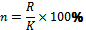 где:n – доля используемой в деятельности ОМСУЗАТО городской округ Молодёжный Московской области средств компьютерного и сетевого оборудования, организационной техники, работоспособность которых обеспечена в соответствии с установленными требованиями по их ремонту и техническому обслуживанию;R – количество используемой в ОМСУЗАТО городской округ Молодёжный Московской области средств компьютерного и сетевого оборудования, организационной техники, работоспособность которых обеспечена в соответствии с установленными требованиями по их ремонту и техническому обслуживанию;K – общее количество используемой в деятельности ОМСУЗАТО городской округ Молодёжный Московской средств компьютерного и сетевого оборудования, организационной техникиОбеспеченность работников ОМСУЗАТО городской округ Молодёжный Московской области необходимым компьютерным оборудованием с предустановленным общесистемным программным обеспечением и организационной техникой в соответствии с установленными требованиями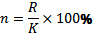 где: n – обеспеченность работников ОМСУ ЗАТО городской округ Молодёжный Московской области необходимым компьютерным оборудованием с предустановленным общесистемным программным обеспечением, сетевым оборудованием и организационной техникой в соответствии с установленными требованиями;R – количество поставленного работникам ОМСУЗАТО городской округ Молодёжный Московской области компьютерного оборудования с предустановленным общесистемным программным обеспечением, сетевым оборудованием и организационной техникой в соответствии с установленными требованиями;К – общее количество работников ОМСУЗАТО городской округ Молодёжный Московской области, нуждающихся в компьютерном оборудовании с предустановленным общесистемным программным обеспечением, сетевом оборудовании и организационной технике в соответствии с установленными требованиямиДоля финансово-экономических служб, служб бухгалтерского учета и управления кадрами ОМСУЗАТО городской округ Молодёжный Московской области, обеспеченных необходимой лицензионной и консультационной поддержкой по использованию программных продуктов учета и анализа финансово-экономической и хозяйственной деятельности, формирования и экспертизы смет, бухгалтерского учета и отчетности, кадрового учета и делопроизводства, представления отчетности в налоговые и другие контрольные органы где: n – доля финансово-экономических служб, служб бухгалтерского учета и управления кадрами ОМСУ ЗАТО городской округ Молодёжный Московской области, обеспеченных необходимой лицензионной и консультационной поддержкой по использованию программных продуктов учета и анализа финансово-экономической и хозяйственной деятельности, формирования и экспертизы смет, бухгалтерского учета и отчетности, кадрового учета и делопроизводства, представления отчетности в налоговые и другие контрольные органы;R – количество финансово-экономических служб, служб бухгалтерского учета и управления кадрами ОМСУ ЗАТО городской округ Молодёжный Московской области, обеспеченных необходимой лицензионной и консультационной поддержкой по использованию программных продуктов учета и анализа финансово-экономической и хозяйственной деятельности, формирования и экспертизы смет, бухгалтерского учета и отчетности, кадрового учета и делопроизводства, представления отчетности в налоговые и другие контрольные органы;К – общее количество финансово -экономических служб, служб бухгалтерского учета и управления кадрами ОМСУЗАТО городской округ Молодёжный Московской областиДоля рабочих мест сотрудников ОМСУЗАТО городской округ Молодёжный Московской области подключенных к ЛВС ОМСУЗАТО городской округ Молодёжный Московской областигде:n – доля рабочих мест работников ОМСУЗАТО городской округ Молодёжный Московской области, подключенным к локальным вычислительным сетям в соответствии с установленными требованиями;R – количество работников ОМСУ ЗАТО городской округ Молодёжный Московской области, подключенным к локальным вычислительным сетям в соответствии с установленными требованиями;K – общее количество работников ОМСУЗАТО городской округ Молодёжный Московской областиДоля лицензионного базового общесистемного и прикладного программного обеспечения, используемого в деятельности ОМСУЗАТО городской округ Молодёжный Московской области  где: n – доля персональных компьютеров, используемых в  ОМСУ ЗАТО городской округ Молодёжный Московской области, обеспеченных необходимым лицензионным базовым общесистемным и прикладным программным обеспечением в соответствии с установленными требованиями;R – количество персональных компьютеров, используемых в  ОМСУ ЗАТО городской округ Молодёжный Московской области, обеспеченных необходимым лицензионным базовым общесистемным и прикладным программным обеспечением в соответствии с установленными требованиями;К – общее количество персональных компьютеров, используемых в  ОМСУЗАТО городской округ Молодёжный Московской областиДоля администраций городских округов и муниципальных районов, городских и сельских поселений, подключенных к ЕИМТС Правительства Московской области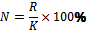 где: – доля администраций городских и сельских поселений ЗАТО городской округ Молодёжный Московской области, подключенных к ЕИМТС;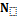  – количество администраций городских и сельских поселений ЗАТО городской округ Молодёжный Московской области, подключенных к ЕИМТС;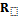  – общее количество администраций городских и сельских поселений ЗАТО городской округ Молодёжный Московской области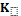 Доля размещенных ИС для нужд ОМСУЗАТО городской округ Молодёжный Московской области в единой инфраструктуре информационно-технологического обеспечения, от общего количества используемых информационных систем и ресурсовгде: – доля размещенных ИС для нужд ОМСУЗАТО городской округ Молодёжный Московской области в единой инфраструктуре информационно-технологического обеспечения; – количество размещенных ИС для нужд ОМСУЗАТО городской округ Молодёжный Московской области в единой инфраструктуре информационно-технологического обеспечения; – общее количество ИС для нужд ОМСУЗАТО городской округ Молодёжный Московской области Доля персональных компьютеров, используемых на рабочих местах работников ОМСУЗАТО городской округ Молодёжный Московской области, обеспеченных антивирусным программным обеспечением с регулярным обновлением соответствующих баз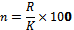 где:n – доля персональных компьютеров, используемых на рабочих местах работников ОМСУ ЗАТО городской округ Молодёжный Московской области, обеспеченных антивирусным программным обеспечением с регулярным обновлением соответствующих баз;R – количество персональных компьютеров, используемых на рабочих местах работников ОМСУЗАТО городской округ Молодёжный Московской области, обеспеченных антивирусным программным обеспечением с регулярным обновлением соответствующих баз;K – общее количество компьютерного оборудования, используемого на рабочих местах работников ОМСУ ЗАТО городской округ Молодёжный Московской областиДоля муниципальных ИС, соответствующих требованиям нормативных документов по защите информации, от общего количества муниципальных ИС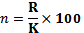 где:n – доля муниципальных информационных систем, используемых ОМСУ ЗАТО городской округ Молодёжный Московской области, обеспеченных средствами защиты информации в соответствии с классом защиты обрабатываемой информации;R – количество муниципальных информационных систем, используемых ОМСУ ЗАТО городской округ Молодёжный Московской области, обеспеченных средствами защиты информации соответствии с классом защиты обрабатываемой информации;K – общее количество муниципальных информационных систем, используемых ОМСУ ЗАТО городской округ Молодёжный Московской области, которые необходимо обеспечить средствами защиты информации в соответствии с классом защиты обрабатываемой информацииДоля работников ОМСУЗАТО городской округ МолодёжныйМосковской области, обеспеченных средствами электронной подписи для работы с информационными системами в соответствии с установленными требованиямигде:n – доля работников ОМСУ ЗАТО городской округ Молодёжный Московской области, обеспеченных средствами электронной подписи для работы с региональными и ведомственными информационными системами, в соответствии с потребностью и установленными требованиями;R – количество работников ОМСУ ЗАТО городской округ Молодёжный Московской области, обеспеченных средствами электронной подписи для работы с региональными и ведомственными информационными системами, в соответствии с потребностью и установленными требованиями; K – общая потребность работников ОМСУ ЗАТО городской округ Молодёжный Московской области в средствах электронной подписиДоля ОМСУЗАТО городской округ Молодёжный Московской области, подключенных к МСЭД, от общего количества ОМСУЗАТО городской округ Молодёжный Московской областигде:R - количество пользователей, зарегистрированных в МСЭД;,  – количество сотрудников ОМСУЗАТО городской округ Молодёжный Московской области,  – количество учреждений, находящихся в ведении ОМСУЗАТО городской округ Молодёжный Московской области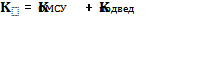 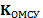 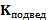 Доля ОМСУ ЗАТО городской округ Молодёжный Московской области, опубликовавших первоочередные наборы открытых данных на официальном сайте, от общего количества ОМСУЗАТО городской округ Молодёжный Московской областигде: n – доля ОМСУЗАТО городской округ Молодёжный Московской области, опубликовавших первоочередные наборы открытых данных на официальном сайте;R – количество ОМСУЗАТО городской округ Молодёжный Московской области, опубликовавших первоочередные наборы открытых данных на официальном сайте;К – общее количество ОМСУЗАТО городской округ Молодёжный Московской областиДоля ОМСУЗАТО городской округ Молодёжный Московской области, использующих автоматизированные системы управления бюджетными процессами ОМСУ Московской области в части исполнения местных бюджетовгде:n – доля ОМСУЗАТО городской округ Молодёжный Московской области, использующих автоматизированные системы управления бюджетными процессами ОМСУ Московской области в части исполнения местных бюджетов;R – количество ОМСУЗАТО городской округ Молодёжный Московской области, автоматизированные системы управления бюджетными процессами ОМСУ Московской области в части исполнения местных бюджетов;K – общее количество ОМСУ ЗАТО городской округ Молодёжный Московской областиДоля уникальных муниципальных услуг, доступных на РПГУ МО для населения ЗАТО городской округ Молодёжный Московской области, от общего количества уникальных муниципальных услуг, предоставляемых ОМСУЗАТО городской округ Молодёжный Московской областигде: – доля уникальных муниципальных услуг, доступных на РПГУ МО для населения ЗАТО городской округ Молодёжный Московской области, от общего количества уникальных муниципальных услуг, предоставляемых ОМСУ муниципального образования Московской области; – количество уникальных муниципальных услуг, доступных на РПГУ МО для населения ЗАТО городской округ Молодёжный Московской области; – общее количество муниципальных услуг ОМСУЗАТО городской округ Молодёжный Московской областиДоля информации о муниципальных платежах, переданных в ИС УНП МО для взаимодействия с государственной информационной системой о государственных и муниципальных платежахгде: n  -  доля информации о муниципальных платежах, переданных в ИС УНП МО для взаимодействия с государственной информационной системой о государственных и муниципальных платежах;R– объем муниципальных платежей ОМСУЗАТО городской округ Молодёжный Московской области, переданных в ИС УНП МО;K – общий объем муниципальных платежей ОМСУЗАТО городской округ Молодёжный Московской области за отчетный периодДоля граждан, использующих механизм получения  муниципальных услуг в электронном видегде: n–доля граждан, использующих механизм получения муниципальных услуг в электронномвиде, от численности населения муниципального образования Московской области;R – численность граждан, использующих механизм получения муниципальных услуг в электронном виде;К –количество населения муниципального образования Московской областиДоля ОМСУЗАТО городской округ Молодёжный Московской области, использующих данные и подсистемы РГИС МО при осуществлении муниципальных функций, от общего числа ОМСУЗАТО городской округ Молодёжный Московской области, использующих в своей деятельности данные из подсистемы РГИС МОгде: - доля ОМСУЗАТО городской округ Молодёжный Московской области, использующих данные и подсистемы РГИС МО при осуществлении муниципальных функций;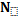 - количество сотрудников ОМСУЗАТО городской округ Молодёжный Московской области, зарегистрированных в РГИС МО;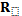 - общее количество сотрудников ОМСУЗАТО городской округ Молодёжный Московской области, использующих геопространственные данные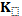 Доля муниципальных организаций дошкольного образования и муниципальных общеобразовательных организаций ЗАТО городской округ Молодёжный Московской области, подключенных к сети Интернет на скорости:для организаций дошкольного образования - не менее 2 Мбит/с;для общеобразовательных организаций, расположенных в городских поселениях, - не менее 10 Мбит/с;для общеобразовательных организаций, расположенные в сельских поселениях, - не менее 2 Мбит/с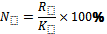 где:– доля муниципальных организаций дошкольного образования и муниципальных общеобразовательных организаций ЗАТО городской округ Молодёжный Московской области, подключенных к сети Интернет на скорости: для организаций дошкольного образования - не менее 2 Мбит/с, для общеобразовательных организаций, расположенных в городских поселениях, - не менее 10 Мбит/с, для общеобразовательных организаций, расположенные в сельских поселениях, - не менее 2 Мбит/с;- количество муниципальных организаций дошкольного образования и муниципальных общеобразовательных организаций ЗАТО городской округ Молодёжный Московской области, подключенных к сети Интернет на скорости: для организаций дошкольного образования - не менее 2 Мбит/с, для общеобразовательных организаций, расположенных в городских поселениях, - не менее 10 Мбит/с, для общеобразовательных организаций, расположенные в сельских поселениях, - не менее 2 Мбит/с; - общее количество муниципальных организаций дошкольного образования и муниципальных общеобразовательных организаций ЗАТО городской округ Молодёжный Московской области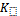 Доля общеобразовательных организаций ЗАТО городской округ Молодёжный Московской области, оснащенных необходимым количеством комплектов мультимедийного оборудования для использования электронных образовательных ресурсов в учебном процессе в соответствии с установленными требованиямигде:
n –доля общеобразовательных организаций ЗАТО городской округ Молодёжный Московской области, оснащенных необходимым количеством комплектов мультимедийного оборудования для использования электронных образовательных ресурсов в учебном процессе в соответствии с установленными требованиями;R– число общеобразовательных организаций ЗАТО городской округ Молодёжный Московской области, оснащенных необходимым количеством комплектов мультимедийного оборудования для использования электронных образовательных ресурсов в учебном процессе в соответствии с установленными требованиями;K – общее число общеобразовательных организаций ЗАТО городской округ Молодёжный Московской области